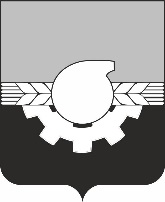 АДМИНИСТРАЦИЯ ГОРОДА КЕМЕРОВОПОСТАНОВЛЕНИЕот 27.12.2023 № 4287О внесении изменений в постановлениеадминистрации города Кемерово от 04.07.2017 № 1870«О внедрении Стандарта развития конкуренции в городе Кемерово»	В целях актуализации плана мероприятий по содействию развитию конкуренции в городе Кемерово, в соответствии со статьей 45 Устава города Кемерово 1. Внести в постановление администрации города Кемерово от 04.07.2017            № 1870 «О внедрении Стандарта развития конкуренции в городе Кемерово» (далее – постановление) следующие изменения:1.1. В пункте 3 постановления слова «департамент экономического развития Администрации Правительства Кузбасса» заменить словами «министерство экономического развития Администрации Правительства Кузбасса».1.2. В приложении № 1 к постановлению должность Бобыревой Ирины Павловны изложить в следующей редакции: «- начальник управления городского развития администрации города Кемерово».1.3. Приложение № 2 к постановлению изложить в редакции согласно приложению № 1 к настоящему постановлению.1.4. Приложение № 3 к постановлению изложить в редакции согласно приложению № 2 к настоящему постановлению.1.5. Приложение № 5 к постановлению изложить в редакции согласно приложению № 3 к настоящему постановлению.2. Комитету по работе со средствами массовой информации администрации города Кемерово обеспечить официальное опубликование настоящего постановления.	3. Контроль за исполнением настоящего постановления возложить на заместителя Главы города, начальника управления экономического развития Терзитскую Е.В.Глава города 	                                                 			          Д.В. Анисимов                                                                   ПРИЛОЖЕНИЕ № 1                                                                           к постановлению администрации                                                                            города Кемерово                                                                             от 27.12.2023 № 4287ПЛАН МЕРОПРИЯТИЙ ПО СОДЕЙСТВИЮ РАЗВИТИЮ КОНКУРЕНЦИИ  В ГОРОДЕ КЕМЕРОВО                                                                   ПРИЛОЖЕНИЕ № 2                                                                           к постановлению администрации                                                                            города Кемерово                                                                             от 27.12.2023 № 4287ПЕРЕЧЕНЬ ТОВАРНЫХ РЫНКОВ ГОРОДА КЕМЕРОВОРынок переработки водных биоресурсовРынок услуг связи, в том числе услуг по предоставлению широкополосного доступа к информационно-телекоммуникационной сети «Интернет»Рынок ITРынок услуг по сбору и транспортированию твердых коммунальных отходовРынок добычи общераспространенных полезных ископаемых на участках недр местного значения Рынок купли-продажи электрической энергии (мощности) на розничном рынке электрической энергии (мощности)Рынок производства электрической энергии (мощности) на розничном рынке электрической энергии (мощности), включая производство электрической энергии (мощности) в режиме когенерацииРынок оказания услуг по перевозке пассажиров автомобильным транспортом по межмуниципальным маршрутам регулярных перевозок пригородного сообщения, осуществляющих движение с территории города КемеровоРынок оказания услуг по перевозке пассажиров автомобильным транспортом по муниципальным маршрутам регулярных перевозок Рынок оказания услуг по перевозке пассажиров и багажа легковым такси на территории города Кемерово Рынок оказания услуг по ремонту автотранспортных средств Рынок межрегионального авиасообщения Рынок услуг детского отдыха и оздоровления Рынок услуг дополнительного образования детей Рынок услуг общего образования  Рынок услуг среднего профессионального образования Рынок услуг дошкольного образования Рынок медицинских услуг Рынок услуг розничной торговли лекарственными препаратами, медицинскими изделиями и сопутствующими товарами Рынок ритуальных услуг Рынок теплоснабжения (производство тепловой энергии) Рынок поставки сжиженного газа в баллонах Рынок нефтепродуктов Рынок строительства объектов капитального строительства, за исключением жилищного и дорожного строительства Рынок архитектурно-строительного проектирования Рынок жилищного строительства (за исключением Московского фонда реновации жилой застройки и индивидуального жилищного строительства)  Рынок выполнения работ по благоустройству городской среды Рынок выполнения работ по содержанию и текущему ремонту общего имущества собственников помещений в многоквартирном доме Рынок дорожной деятельности (за исключением проектирования) Рынок производства кирпича Рынок производства бетона Рынок кадастровых и землеустроительных работ Рынок легкой промышленности Рынок туристических услуг Сфера наружной рекламы Рынок обработки древесины и производства изделий из дерева Рынок социальных услуг Рынок производства молочной продукции Рынок производства безалкогольных напитков Рынок производства и реализации сельскохозяйственной продукции и мясных изделий Рынок услуг психолого-педагогического сопровождения детей с ограниченными возможностями здоровья Рынок гостиничного бизнеса Рынок услуг общественного питания Рынок банных услуг (бани, сауны) Рынок пекарен Рынок услуг розничной торговли Рынок бытовых услуг по ремонту и пошиву швейных изделий Рынок машиностроения Рынок производства химической продукции Рынок услуг мобильных торговых объектов Рынок службы быстрой доставки продуктов Рынок ветеринарных услуг Рынок повышения финансовой грамотности                                                                             ПРИЛОЖЕНИЕ № 3к постановлению администрации                                                                                           города Кемеровоот 27.12.2023 № 4287ЦЕЛЕВЫЕ ПОКАЗАТЕЛИ ПО СОДЕЙСТВИЮ РАЗВИТИЮ КОНКУРЕНЦИИ В ГОРОДЕ КЕМЕРОВО№ п/пНаименование мероприятияЦель мероприятияСрок реализацииОтветственные исполнители I. МЕРОПРИЯТИЯ ПО СОДЕЙСТВИЮ РАЗВИТИЮ КОНКУРЕНЦИИ НА                    ТОВАРНЫХ РЫНКАХI. МЕРОПРИЯТИЯ ПО СОДЕЙСТВИЮ РАЗВИТИЮ КОНКУРЕНЦИИ НА                    ТОВАРНЫХ РЫНКАХI. МЕРОПРИЯТИЯ ПО СОДЕЙСТВИЮ РАЗВИТИЮ КОНКУРЕНЦИИ НА                    ТОВАРНЫХ РЫНКАХI. МЕРОПРИЯТИЯ ПО СОДЕЙСТВИЮ РАЗВИТИЮ КОНКУРЕНЦИИ НА                    ТОВАРНЫХ РЫНКАХI. МЕРОПРИЯТИЯ ПО СОДЕЙСТВИЮ РАЗВИТИЮ КОНКУРЕНЦИИ НА                    ТОВАРНЫХ РЫНКАХ1Агропромышленный комплексАгропромышленный комплексАгропромышленный комплексАгропромышленный комплекс1.1.Рынок переработки водных биоресурсовРынок переработки водных биоресурсовРынок переработки водных биоресурсовРынок переработки водных биоресурсов1.1.1Содействие в привлечении предприятий к участию в закупочных сессиях, проводимых торговыми сетямиСоздание условий для развития рынка, недопущение снижения количества организаций частной формы на рынке,увеличение объемов производства2022 - 2025 годыУправление потребительского рынка и развития предприниматель ства администрации города Кемерово1.1.2Создание возможностей для участия предприятий, занимающихся переработкой водных биоресурсов, в международных и региональных выставках, ярмарках, конкурсахПопуляризация продукции и развитие каналов сбыта продукции местного производства2022 - 2025 годыУправление потребительского рынка и развития предприниматель ства администрации города Кемерово2Информационные технологииИнформационные технологииИнформационные технологииИнформационные технологии2.1.Рынок услуг связи, в том числе услуг по предоставлению широкополосного доступа к информационно-телекоммуникационной сети «Интернет»Рынок услуг связи, в том числе услуг по предоставлению широкополосного доступа к информационно-телекоммуникационной сети «Интернет»Рынок услуг связи, в том числе услуг по предоставлению широкополосного доступа к информационно-телекоммуникационной сети «Интернет»Рынок услуг связи, в том числе услуг по предоставлению широкополосного доступа к информационно-телекоммуникационной сети «Интернет»2.1.1Создание условий для развития услуг по предоставлению доступа в информационно-телекоммуникационную сеть «Интернет»Создание условий для развития конкуренции на рынке услуг связи, в том числе создание условий для развития конкуренции на рынке услуг широкополосного доступа в информационно-телекоммуникационной сети «Интернет» ПостоянноУправление транспорта и связи администрации города Кемерово2.1.2Соблюдение принципа недискриминационного доступа операторов связи к объектам, находящимся в муниципальной собственностиСоздание условий для развития конкуренции на рынке услуг связи, в том числе создание условий для развития конкуренции на рынке услуг широкополосного доступа в информационно-телекоммуникационной сети «Интернет» ПостоянноКомитет по управлению муниципальным имуществом города Кемерово, управление транспорта и связи администрации города Кемерово2.1.3Сохранение доли организаций частной формы собственности в сфере оказания услуг по представлению широкополосного доступа к информационно-телекоммуникационной сети «Интернет»Создание условий для развития конкуренции на рынке услуг связи, в том числе создание условий для развития конкуренции на рынке услуг широкополосного доступа в информационно-телекоммуникационной сети «Интернет» Управление транспорта и связи администрации города Кемерово2.2.Рынок ITРынок ITРынок ITРынок IT2.2.1Внедрение и применение цифровых технологий и платформенных решений в сферах государственного управления и оказания государственных и муниципальных услугСодействие в развитии IT-рынка за счет внедрения и совершенствования цифровых сервисов и решений2023 - 2025 годыУправление экономического развития администрации города Кемерово, управление контрактной системы администрации города Кемерово, отдел информационных технологий администрации города Кемерово2.2.2Информирование и популяризация цифровых государственных и муниципальных услуг, функций и сервисовСодействие в развитии IT-рынка за счет внедрения и совершенствования цифровых сервисов и решений2023 - 2025 годыУправление экономического развития администрации города Кемерово2.2.3Оказание содействия в предоставлении мер поддержки ИТ-компаниямСодействие в развитии IT-рынка за счет внедрения и совершенствования цифровых сервисов и решений2023 - 2025 годыУправление потребительского рынка и развития предприниматель ства администрации города Кемерово 3Сфера обращения твердых коммунальных отходовСфера обращения твердых коммунальных отходовСфера обращения твердых коммунальных отходовСфера обращения твердых коммунальных отходовРынок услуг по сбору и транспортированию твердых коммунальных отходовРынок услуг по сбору и транспортированию твердых коммунальных отходовРынок услуг по сбору и транспортированию твердых коммунальных отходовРынок услуг по сбору и транспортированию твердых коммунальных отходов3.1.1Проведение конкурсного отбора региональных операторов по обращению с твердыми коммунальными отходами в соответствии с пунктом 4 статьи 24.6 Федерального закона от 24.06.98 № 89 - ФЗ «Об отходах производства и потребления» (один раз в 10 лет)Развитие рынка услуг по сбору и транспортированию твердых коммунальных отходов. Увеличение количества организаций частной формы собственности в сфере услуг по сбору и транспортирова нию твердых коммунальных отходов2018 - 2028годыУправление дорожного хозяйства и благоустройства администрации города Кемерово4Природные ресурсыПриродные ресурсыПриродные ресурсыПриродные ресурсы4.1Рынок добычи общераспространенных полезных ископаемых на участках недр местного значенияРынок добычи общераспространенных полезных ископаемых на участках недр местного значенияРынок добычи общераспространенных полезных ископаемых на участках недр местного значенияРынок добычи общераспространенных полезных ископаемых на участках недр местного значения4.1.1Совершенствование нормативной правовой базы в части упрощения порядка лицензирования, сокращения сроков оформления документов и предоставления государственной услугиНедопущение снижения объемов добычи общераспространен ных полезных ископаемых и количества организаций частной формы собственности2023 - 2025 годыУправление экономического развития администрации города Кемерово4.1.2Обеспечение опубликования на сайтах исполнительных органов Кемеровской области - Кузбасса в информационно-телекоммуникационной сети «Интернет» и на официальном сайте торгов torgi.gov.ru информации о проведении аукционов на право пользования участками недр местного значения в электронной формеПовышение информированности претендентов на получение права пользования участками недр местного значения о проведении аукционов на право пользования участками недр местного значения2023 - 2025 годыУправление экономического развития администрации города Кемерово5ЭлектроэнергетикаЭлектроэнергетикаЭлектроэнергетикаЭлектроэнергетика5.1.Рынок купли-продажи электрической энергии (мощности) на розничном рынке электрической энергии (мощности)Рынок купли-продажи электрической энергии (мощности) на розничном рынке электрической энергии (мощности)Рынок купли-продажи электрической энергии (мощности) на розничном рынке электрической энергии (мощности)Рынок купли-продажи электрической энергии (мощности) на розничном рынке электрической энергии (мощности)5.1.1Осуществление контроля в части соблюдения стандартов раскрытия информации энергосберегающими, энергосбытовыми организациями и гарантирующими поставщикамиДоступность потребителям информации о компаниях2023 - 2025 годыУправление экономического развития администрации города Кемерово5.1.2Передача энергосбытовых объектов частным операторам на основе концессионных соглашенийСоздание условий для развития конкуренции на рынке купли-продажи электрической энергии (мощности) на розничном рынке электрической энергии (мощности)2023 - 2025 годыКомитет по управлению муниципальным имуществом города Кемерово5.2Рынок производства электрической энергии (мощности) на розничном рынке электрической энергии (мощности), включая производство электрической энергии (мощности) в режиме когенерацииРынок производства электрической энергии (мощности) на розничном рынке электрической энергии (мощности), включая производство электрической энергии (мощности) в режиме когенерацииРынок производства электрической энергии (мощности) на розничном рынке электрической энергии (мощности), включая производство электрической энергии (мощности) в режиме когенерацииРынок производства электрической энергии (мощности) на розничном рынке электрической энергии (мощности), включая производство электрической энергии (мощности) в режиме когенерации5.2.1Поддержка инвестиционных проектов, направленных на внедрение новых современных технологий, в том числе энергосберегающихСоздание условий для развития конкуренции на данном рынке; повышение конкурентоспособности и обеспечение устойчивого развития энергетической отрасли на базе новых современных технологий; внедрений энергосберегающих технологий2023 - 2025 годыУправление экономического развития администрации города Кемерово6Сфера транспортаСфера транспортаСфера транспортаСфера транспорта6.1.Рынок оказания услуг по перевозке пассажиров автомобильным транспортом по межмуниципальным маршрутам регулярных перевозок пригородного сообщения, осуществляющих движение с территории                         города КемеровоРынок оказания услуг по перевозке пассажиров автомобильным транспортом по межмуниципальным маршрутам регулярных перевозок пригородного сообщения, осуществляющих движение с территории                         города КемеровоРынок оказания услуг по перевозке пассажиров автомобильным транспортом по межмуниципальным маршрутам регулярных перевозок пригородного сообщения, осуществляющих движение с территории                         города КемеровоРынок оказания услуг по перевозке пассажиров автомобильным транспортом по межмуниципальным маршрутам регулярных перевозок пригородного сообщения, осуществляющих движение с территории                         города Кемерово6.1.1Ведение и поддержание в актуальном состоянии реестра межмуниципальных маршрутов регулярных перевозокСоздание условий для увеличения числа частных перевозчиков на данном рынкеУдовлетворение спроса населения на пассажирские перевозки, повышение качества пассажирских перевозок и культурыПостоянноУправление транспорта и связи администрации города Кемерово 6.1.2Мониторинг пассажиропотока и потребностей города Кемерово в корректировке существующей маршрутной сети и организации новых маршрутовСоздание условий для увеличения числа частных перевозчиков на данном рынкеУдовлетворение спроса населения на пассажирские перевозки, повышение качества пассажирских перевозок и культурыПостоянноУправление транспорта и связи администрации города Кемерово6.2.Рынок оказания услуг по перевозке пассажиров автомобильным транспортом по муниципальным маршрутам регулярных перевозокРынок оказания услуг по перевозке пассажиров автомобильным транспортом по муниципальным маршрутам регулярных перевозокРынок оказания услуг по перевозке пассажиров автомобильным транспортом по муниципальным маршрутам регулярных перевозокРынок оказания услуг по перевозке пассажиров автомобильным транспортом по муниципальным маршрутам регулярных перевозок6.2.1Ведение и поддержание в актуальном состоянии реестра муниципальных маршрутов регулярных перевозокСоздание условий для увеличения числа частных перевозчиков на данном рынке, удовлетворение спроса населения на пассажирские перевозки, повышение качества пассажирских перевозок и культуры обслуживания населенияПостоянно Управление транспорта и связи администрации города Кемерово6.2.2Мониторинг пассажиропотока и потребностей города Кемерово в корректировке существующей маршрутной сети, организации новых маршрутов, относящихся к компетенции Министерства транспорта Кузбасса и управления транспорта и связи администрации города КемеровоСоздание условий для увеличения числа частных перевозчиков на данном рынке, удовлетворение спроса населения на пассажирские перевозки, повышение качества пассажирских перевозок и культуры обслуживания населенияПостоянноУправление транспорта и связи администрации города Кемерово6.2.3Проведение открытых аукционов в электронной форме в рамках Федерального закона от 05.04.2013 № 44-ФЗ «О контрактной системе в сфере закупок товаров, работ, услуг для обеспечения муниципальных нужд» с соблюдением установленных принципов открытости, прозрачности и создания равных условий для обеспечения конкуренции между участниками закупокСоздание условий для увеличения числа частных перевозчиков на данном рынке, удовлетворение спроса населения на пассажирские перевозки, повышение качества пассажирских перевозок и культуры обслуживания населенияПостоянноУправление транспорта и связи администрации города Кемерово6.3Рынок оказания услуг по перевозке пассажиров и багажа легковым такси на территории города КемеровоРынок оказания услуг по перевозке пассажиров и багажа легковым такси на территории города КемеровоРынок оказания услуг по перевозке пассажиров и багажа легковым такси на территории города КемеровоРынок оказания услуг по перевозке пассажиров и багажа легковым такси на территории города Кемерово6.3.1Оптимизация сроков оказания государственной услуги по выдаче, переоформлению разрешения (дубликата разрешения) на осуществление деятельности по перевозке пассажиров и багажа легковым такси. Внесение соответствующих изменений в нормативные правовые акты, регламентирующие оказание государственной услуги по выдаче, переоформлению разрешения на осуществление деятельности по перевозке пассажиров и багажа легковым таксиСоздание условий для совершенствования деятельности органов государственной власти и правового регулирования в сфере услуг по перевозке пассажиров и багажа легковым такси. Развитие добросовестной конкуренции на данном рынке2023 - 2025 годы Управление транспорта и связи администрации города Кемерово6.3.2Ведение и поддержание в актуальном состоянии реестра выданных разрешений на осуществление деятельности по перевозке пассажиров и багажа легковым таксиСоздание условий для совершенствования деятельности органов государственной власти и правового регулирования в сфере услуг по перевозке пассажиров и багажа легковым такси. Развитие добросовестной конкуренции на данном рынке2023 - 2025 годыУправление транспорта и связи администрации города Кемерово6.4Рынок оказания услуг по ремонту автотранспортных средствРынок оказания услуг по ремонту автотранспортных средствРынок оказания услуг по ремонту автотранспортных средствРынок оказания услуг по ремонту автотранспортных средств6.4.1Мониторинг и анализ ситуации в сфере оказания услуг по ремонту автотранспортных средствСоздание условий для развития конкуренции на рынке по ремонту автотранспортных средств2021 - 2025 годыУправление потребительского рынка и развития предприниматель ства администрации города Кемерово6.4.2Осуществление сбора и обобщения информации об организациях, осуществляющих ремонт автотранспортных средств частной формы собственности, принадлежащих органам местного самоуправления, муниципальным предприятиям и предприятиям автомобильного транспорта                            (за исключением специального автотранспорта)Создание условий для развития конкуренции на рынке по ремонту автотранспортных средств2021 - 2025 годыУправление потребительского рынка и развития предприниматель ства администрации города Кемерово6.5Рынок межрегионального авиасообщенияРынок межрегионального авиасообщенияРынок межрегионального авиасообщенияРынок межрегионального авиасообщения6.5.1Субсидирование согласно постановлению Правительства Российской Федерации от 25.12.2013 № 1242 «О предоставлении субсидий из федерального бюджета организациям воздушного транспорта на осуществ ление региональных воздушных перевозок пассажиров на территории Российской Федерации и формирование региональной маршрутной сети» и постановлению Коллегии Администрации Кемеровской области от 18.01.2019 № 27 «Об утверждении Порядка предоставления субсидии в целях возмещения части затрат организациям воздушного транспорта, осуществляющим перевозку пассажиров по региональным маршрутам»2023 - 2025 годыУправление транспорта и связи администрации города Кемерово 6.5.2Строительство и реконструкция аэропорта Кемерово 2023 - 2025 годыУправление транспорта и связи администрации города Кемерово7Сфера образованияСфера образованияСфера образованияСфера образования7.1.Рынок услуг детского отдыха и оздоровленияРынок услуг детского отдыха и оздоровленияРынок услуг детского отдыха и оздоровленияРынок услуг детского отдыха и оздоровления7.1.1Предоставление субсидии из бюджета города Кемерово на укрепление материально-технической базы организаций отдыха детей и их оздоровления Создание условий для развития конкуренции на рынке услуг отдыха и оздоровления детей. Развитие сектора негосударственных организаций отдыха и оздоровления детей2018 - 2025 годыУправление образования администрации города Кемерово7.1.2Обеспечение возмещения (компенсации) юридическим, а также физическим лицам за самостоятельно приобретенные путевки в организации, обеспечивающие отдых и оздоровление детей в летний период, всех форм собственности уполномоченными органами местного самоуправления в рамках выделенного финансирования на текущий финансовый годСоздание условий для развития конкуренции на рынке услуг отдыха и оздоровления детей. Развитие сектора негосударственных организаций отдыха и оздоровления детей2018 - 2025 годыУправление образования администрации города Кемерово7.1.3Предоставление актуальных сведений в реестр организаций отдыха детей и их оздоровления Кемеровской области - Кузбасса и города Кемерово оздоровительных организаций всех форм собственностиСоздание условий для развития конкуренции на рынке услуг отдыха и оздоровления детей. Развитие сектора негосударственных организаций отдыха и оздоровления детей2018 - 2025 годыУправление образования администрации города Кемерово7.1.4Оказание организационно-методической и информационно-консультативной помощи организациям отдыха детей и их оздоровления всех форм собственности, в том числе по вопросам государственной поддержки субъектов малого и среднего бизнесаСоздание условий для развития конкуренции на рынке услуг отдыха и оздоровления детей. Развитие сектора негосударственных организаций отдыха и оздоровления детейПостоянно Управление образования администрации города Кемерово7.1.5Обеспечение в рамках действующего законодательства участия организаций отдыха детей и их оздоровления всех форм собственности в процедурах муниципальных закупокСоздание условий для развития конкуренции на рынке услуг отдыха и оздоровления детей. Развитие сектора негосударственных организаций отдыха и оздоровления детей2018 - 2025 годыУправление образования администрации города Кемерово7.1.6Участие в расширенных заседаниях областной межведомственной комиссии по вопросам организации отдыха и оздоровления детей Кемеровской области – КузбассаСоздание условий для развития конкуренции на рынке услуг отдыха и оздоровления детей. Развитие сектора негосударственных организаций отдыха и оздоровления детей2018 - 2025 годыУправление образования администрации города Кемерово,отдел социальных проектов и программ администрации города Кемерово7.2Рынок услуг дополнительного образования детейРынок услуг дополнительного образования детейРынок услуг дополнительного образования детейРынок услуг дополнительного образования детей7.2.1Наполнение общедоступного навигатора дополнительного образования детей КузбассаСоздание условий для развития конкуренции на рынке услуг дополнительного образования детей Развитие частных организаций, осуществляющих образовательную деятельность по дополнительным общеобразовательным программам2018 - 2025 годыУправление образования администрации города Кемерово7.2.2Распространение системы персонифицированного финансирования дополнительного образования детейСоздание условий для развития конкуренции на рынке услуг дополнительного образования детей Развитие частных организаций, осуществляющих образовательную деятельность по дополнительным общеобразовательным программам2018 - 2025 годыУправление образования администрации города Кемерово7.2.3Оказание информационно-методической и консультативной помощи негосударственным организациям, осуществляющим образовательную деятельность по дополнительным общеобразовательным программамСоздание условий для развития конкуренции на рынке услуг дополнительного образования детей Развитие частных организаций, осуществляющих образовательную деятельность по дополнительным общеобразовательным программамПостоянноУправление образования администрации города Кемерово7.3Рынок услуг общего образованияРынок услуг общего образованияРынок услуг общего образованияРынок услуг общего образования7.3.1Мониторинг числа частных общеобразовательных организаций, расположенных на территории города Кемерово, и численности обучающихся в частных общеобразовательных организацияхСоздание равных условий для развития конкуренции на рынке услуг общего образования. Развитие частных организаций, осуществляющих образовательную деятельность2018 - 2025 годыУправление образования администрации города Кемерово7.3.2Предоставление субсидии некоммерческим организациям, не являющимся государственными (муниципальными) организациями города Кемерово, для финансового обеспечения получения начального общего, основного общего, среднего общего образования по основным общеобразовательным программам в общеобразовательных организациях на недискриминационных условияхСоздание равных условий для развития конкуренции на рынке услуг общего образования. Развитие частных организаций, осуществляющих образовательную деятельность2018 - 2025 годыУправление образования администрации города Кемерово7.3.3Оказание консультационной и информационной поддержки социально ориентированным некоммерческим организациям, оказывающим населению услуги в сфере общего образованияСоздание равных условий для развития конкуренции на рынке услуг общего образования. Развитие частных организаций, осуществляющих образовательную деятельность2018 - 2025 годыУправление образования администрации города Кемерово7.4.Рынок услуг среднего профессионального образованияРынок услуг среднего профессионального образованияРынок услуг среднего профессионального образованияРынок услуг среднего профессионального образования7.4.1Информирование о публикации на официальном сайте Министерства образования Кузбасса информации о проведении конкурса по распределению контрольных цифр приема на обучение за счет бюджетных ассигнований областного бюджета между организациями, осуществляющими образовательную деятельность по образовательным программам среднего профессионального образованияСоздание условий для развития конкуренции на рынке услуг среднего профессионального образования. Развитие частных организаций, осуществляющих образовательную деятельность2023 - 2025 годыУправление образования администрации города Кемерово7.4.2Оказание консультационной и информационной поддержки частным образовательным организациям по вопросам организации образовательной деятельности и порядку предоставления субсидий в рамках компетенцийСоздание условий для развития конкуренции на рынке услуг среднего профессионального образования. Развитие частных организаций, осуществляющих образовательную деятельностьПостоянно Управление образования администрации города Кемерово7.5Рынок услуг дошкольного образованияРынок услуг дошкольного образованияРынок услуг дошкольного образованияРынок услуг дошкольного образования7.5.1Организация мероприятий, способствующих активизации процесса лицензирования негосударственных (немуниципальных) дошкольных образовательных организацийСоздание условий для развития конкуренции на рынке услуг дошкольного образования2019 - 2025 годыУправление образования администрации города Кемерово7.5.2Освоение субвенции на финансовое обеспечение получения дошкольного образования в частных дошкольных образовательных организациях, имеющих лицензию на право осуществления образовательной деятельностиРазвитие сектора частных дошкольных (в том числе образовательных) организаций2019 - 2025 годыУправление образования администрации города Кемерово8Сфера здравоохраненияСфера здравоохраненияСфера здравоохраненияСфера здравоохранения8.1Рынок медицинских услугРынок медицинских услугРынок медицинских услугРынок медицинских услуг8.1.1Выявление наличия административных барьеров развития конкурентной среды на рынке медицинских услугСоздание условий для развития конкуренции на рынке медицинских услуг2023 - 2025 годыОтдел социальных проектов и программ администрации города Кемерово8.1.2Мониторинг реестра медицинских организаций, участвующих в реализации территориальной программы обязательного медицинского страхованияСоздание условий для развития конкуренции на рынке медицинских услуг2023 - 2025 годыОтдел социальных проектов и программ администрации города Кемерово8.1.3В целях соблюдения принципов прозрачности (публичности) предоставления государственного (муниципального) имущества хозяйствующим субъектам для осуществления предпринимательской деятельности предусмотреть размещение в средствах массовой информации порядок предоставления негосударственным организациям здравоохранения соответствующих преференций в целях охраны здоровья граждан, в том числе путем предоставления государственного (муниципального) имущества без проведения торгов, установления льготной ставки арендной платы2023 - 2025 годыКомитет по управлению муниципальным имуществом города Кемерово,отдел социальных проектов и программ администрации города Кемерово8.2Рынок услуг розничной торговли лекарственными препаратами, медицинскими изделиями и сопутствующими товарамиРынок услуг розничной торговли лекарственными препаратами, медицинскими изделиями и сопутствующими товарамиРынок услуг розничной торговли лекарственными препаратами, медицинскими изделиями и сопутствующими товарамиРынок услуг розничной торговли лекарственными препаратами, медицинскими изделиями и сопутствующими товарами8.2.1Обеспечение доступности получения государственной услуги по лицензированию фармацевтической деятельности в электронном видеРазвитие конкуренции на рынке услуг розничной торговли лекарственными препаратами, медицинскими изделиями и сопутствующими товарами2023 - 2025 годыУправление потребительского рынка и развития предприниматель ства администрации города Кемерово8.2.2Оказание информационно-консультативной поддержки хозяйствующим субъектам при получении государственных услуг по лицензированиюСоздание равных условий получения лицензий для выхода на рынки медицинских и фармацевтических услуг хозяйствующим субъектам всех форм собственности2023 - 2025 годыУправление потребительского рынка и развития предприниматель ства администрации города Кемерово9Ритуальные услугиРитуальные услугиРитуальные услугиРитуальные услуги9.1Рынок ритуальных услугРынок ритуальных услугРынок ритуальных услугРынок ритуальных услуг9.1.1.Мониторинг и анализ ситуации в сфере оказания ритуальных услугСоздание условий для развития конкуренции на рынке ритуальных услуг. Развитие сектора частных организаций2018 - 2025 годыУправление дорожного хозяйства и благоустройства администрации города Кемерово9.1.2.Осуществление сбора и обобщения информации об организациях всех форм собственности, осуществляющих деятельность на рынке ритуальных услуг (за исключением деятельности по содержанию и благоустройству кладбищ)Создание условий для развития конкуренции на рынке ритуальных услуг. Развитие сектора частных организацийЕжегодноУправление дорожного хозяйства и благоустройства администрации города Кемерово10ЭнергетикаЭнергетикаЭнергетикаЭнергетика10.1Рынок поставки сжиженного газа в баллонахРынок поставки сжиженного газа в баллонахРынок поставки сжиженного газа в баллонахРынок поставки сжиженного газа в баллонах10.1.1Размещение информации о розничных ценах на сжиженный газ в баллонах, реализуемый населению для бытовых нуждСоздание условий для развития конкуренции на рынке поставки сжиженного газа в баллонахПостоянно Управление экономического развития администрации города Кемерово10.2Рынок нефтепродуктовРынок нефтепродуктовРынок нефтепродуктовРынок нефтепродуктов10.2.1Содействие в реализации инвестиционных проектов предприятий нефтепереработкиДемонополизация розничной торговли нефтепродуктами;снижение зависимости экономики региона от поставок нефтепродуктов из других регионов; развитие собственной производственной базы;удовлетворение спроса населения города Кемерово2023 - 2025 годыУправление экономического развития администрации города Кемерово, управление потребительского рынка и развития предпринимательства администрации города Кемерово10.2.2Информирование о проведении совещаний и консультаций собственников АЗС (при необходимости)Демонополизация розничной торговли нефтепродуктами;снижение зависимости экономики региона от поставок нефтепродуктов из других регионов; развитие собственной производственной базы;удовлетворение спроса населения города Кемерово2023 - 2025 годыУправление экономического развития администрации города Кемерово, управление потребительского рынка и развития предпринимательства администрации города Кемерово10.3Рынок теплоснабжения (производство тепловой энергии)Рынок теплоснабжения (производство тепловой энергии)Рынок теплоснабжения (производство тепловой энергии)Рынок теплоснабжения (производство тепловой энергии)10.3.1Контроль за организацией работы по оформлению правоустанавливающих документов на объекты теплоснабжения, постановка их на кадастровый учет.Организация передачи указанных объектов в управление организациям частной формы собственности на основе концессионного соглашения или договора арендыУвеличение передачи в управление организациям частной формы собственности на основе концессионных соглашений или договоров аренды объектов теплоснабжения2023 – 2025 годыКомитет по управлению муниципальным имуществом города Кемерово10.3.2Актуализация схемы теплоснабжения города КемеровоУвеличение передачи в управление организациям частной формы собственности на основе концессионных соглашений или договоров аренды объектов теплоснабжения2023 – 2025 годыУправление жилищно-коммунального хозяйства администрации города Кемерово11СтроительствоСтроительствоСтроительствоСтроительство11.1Рынок строительства объектов капитального строительства, за исключением жилищного и дорожного строительстваРынок строительства объектов капитального строительства, за исключением жилищного и дорожного строительстваРынок строительства объектов капитального строительства, за исключением жилищного и дорожного строительстваРынок строительства объектов капитального строительства, за исключением жилищного и дорожного строительства11.1.1Анализ допускаемых заказчиками нарушений при проведении муниципальных закупок на строительство объектов капитального строитель ства и учет результатов данного анализа при формировании документации на проведение закупокУвеличение доли организаций частной формы собственности, расширение возможности деятельности организаций путем внедрения в отрасль эффективных инновационных технологийПостоянноУправление городского развития администрации города Кемерово11.1.2Обеспечение предоставления государственных (муниципальных) услуг по выдаче разрешения на строительство, а также разрешения на ввод объекта в эксплуатацию преимущественно в электронном видеУвеличение доли организаций частной формы собственности, расширение возможности деятельности организаций путем внедрения в отрасль эффективных инновационных технологийПостоянноУправление архитектуры и градостроительства администрации города Кемерово11.1.3Обеспечение опубликования и актуализации в информационно-телекоммуникационной сети «Интернет» административных регламентов предоставления государственных (муниципальных) услуг по выдаче градостроительного плана земельного участка, разрешения на строительство и разрешения на ввод объекта в эксплуатациюУвеличение доли организаций частной формы собственности, расширение возможности деятельности организаций путем внедрения в отрасль эффективных инновационных технологийПостоянноУправление архитектуры и градостроительства администрации города Кемерово11.2Рынок архитектурно-строительного проектированияРынок архитектурно-строительного проектированияРынок архитектурно-строительного проектированияРынок архитектурно-строительного проектирования11.2.1Обеспечение опубликования в информационно-телекоммуникационной сети «Интернет» актуальных планов по созданию объектов инфраструктуры, в том числе на картографической основеИнформирование заинтересованных организаций2018 - 2025 годыУправление архитектуры и градостроительства администрации города Кемерово11.3Рынок жилищного строительства (за исключением Московского фонда реновации жилой застройки и индивидуального жилищного строительства)Рынок жилищного строительства (за исключением Московского фонда реновации жилой застройки и индивидуального жилищного строительства)Рынок жилищного строительства (за исключением Московского фонда реновации жилой застройки и индивидуального жилищного строительства)Рынок жилищного строительства (за исключением Московского фонда реновации жилой застройки и индивидуального жилищного строительства)11.3.1Обеспечение опубликования на общедоступных сайтах информационно-телекоммуникационной сети «Интернет» актуальных планов по созданию объектов инфраструктуры.Вовлечение земельныхучастков в оборот в целях жилищного строительстваРазвитие жилищного строительства, повышение доступности и качества жилищного обеспечения населения города КемеровоПостоянно Управление городского развития администрации города Кемерово, управление архитектуры и градостроительства администрации города Кемерово11.4Рынок выполнения работ по благоустройству городской средыРынок выполнения работ по благоустройству городской средыРынок выполнения работ по благоустройству городской средыРынок выполнения работ по благоустройству городской среды11.4.1Создание и ведение информационной базы об организациях, осуществляющих деятельность на рынке благоустройства городской среды, включая информацию о наличии хозяйствующих субъектов с государственным или муниципальным участием, находящихся на данном рынкеРазвитие рынка выполнения работ по благоустройству городской среды и повышение привлекательности данного рынка. Увеличение количества организаций частной формы собственности в сфере выполнения работ по благоустройству городской среды2018 - 2025 годыУправление дорожного хозяйства и благоустройства администрации города Кемерово11.4.2Разделение закупаемых работ (услуг) на рынке выполнения работ по благоустройству городской среды на большее количество лотов с уменьшением объема работ при условии сохранения экономической целесообразности такого уменьшенияРазвитие рынка выполнения работ по благоустройству городской среды и повышение привлекательности данного рынка. Увеличение количества организаций частной формы собственности в сфере выполнения работ по благоустройству городской средыПо мере необходи мостиУправление дорожного хозяйства и благоустройства администрации города Кемерово11.4.3Информационная поддержка в средствах массовой информации для привлечения к торгам большего числа участниковРазвитие рынка выполнения работ по благоустройству городской среды и повышение привлекательности данного рынка. Увеличение количества организаций частной формы собственности в сфере выполнения работ по благоустройству городской средыПо мере необходи мостиУправление дорожного хозяйства и благоустройства администрации города Кемерово11.5Рынок выполнения работ по содержанию и текущему ремонту общего имущества собственников помещений в многоквартирном домеРынок выполнения работ по содержанию и текущему ремонту общего имущества собственников помещений в многоквартирном домеРынок выполнения работ по содержанию и текущему ремонту общего имущества собственников помещений в многоквартирном домеРынок выполнения работ по содержанию и текущему ремонту общего имущества собственников помещений в многоквартирном доме11.5.1Снижение количества нарушений антимонопольного законодательства при проведении конкурсов по отбору управляющей организации, предусмотренных Жилищным кодексом Российской Федерации и Правилами проведения органом местного самоуправления открытого конкурса по отбору управляющей организации для управления многоквартирным домом, утвержденными постановлением Правительства Российской Федерации от 06.02.2006  № 75Повышение комфортности жилищного фонда,создание условий для развития конкуренции на рынке выполнения работ по содержанию и текущему ремонту общего имущества собственников помещений в многоквартирном доме, увеличениеколичества лицензированных управляющих компаний в сфере жилищно-коммунального хозяйства города Кемерово.Определение эффективности работы управляющей компании по критериям Государственной жилищной инспекции КузбассаПостоянно Управление жилищно-коммунального хозяйства администрации города Кемерово11.5.2Мониторинг деятельности организаций, оказывающих услуги по управлению многоквартирным домомПовышение комфортности жилищного фонда,создание условий для развития конкуренции на рынке выполнения работ по содержанию и текущему ремонту общего имущества собственников помещений в многоквартирном доме, увеличениеколичества лицензированных управляющих компаний в сфере жилищно-коммунального хозяйства города Кемерово.Определение эффективности работы управляющей компании по критериям Государственной жилищной инспекции КузбассаПо мере необходи мостиУправление жилищно-коммунального хозяйства администрации города Кемерово11.6Рынок дорожной деятельности (за исключением проектирования)Рынок дорожной деятельности (за исключением проектирования)Рынок дорожной деятельности (за исключением проектирования)Рынок дорожной деятельности (за исключением проектирования)11.6.1Мониторинг состояния и развития конкуренции на рынкеРазвитие сети автомобильных дорог общего пользования регионального или межмуниципального значения. Обеспечение устойчивой работы существую щей сети автомо бильных дорог для обеспечения круглогодичного непрерывного, безопасного и комфортного движения автомобильного транспорта2019 - 2025 годыУправление дорожного хозяйства и благоустройства администрации города Кемерово11.7Рынок производства кирпичаРынок производства кирпичаРынок производства кирпичаРынок производства кирпича11.7.1Информирование предприятий о возможности получения государственной поддержки на территории города Кемерово, а также о возможности участия в городских, областных и межрегиональных выставках для презентации товараОсвоение новых рынков сбыта продукции. Стимулирование новых предпринимательских инициатив и частной инициативы в сфере производства кирпича. Модернизация и техническое перевооружение производственных мощностей региональных производителей частной формы собственностиПостоянно Управление потребительского рынка и развития предприниматель ства администрации города Кемерово,управление экономического развития администрации города Кемерово11.7.2Обеспечение равных условий для доступа производителей к участию в областных и межрегиональных выставках для презентации товара, организация межрегионального сотрудничестваОсвоение новых рынков сбыта продукции. Стимулирование новых предпринимательских инициатив и частной инициативы в сфере производства кирпича. Модернизация и техническое перевооружение производственных мощностей региональных производителей частной формы собственностиПостоянно Управление потребительского рынка и развития предприниматель ства администрации города Кемерово,управление экономического развития администрации города Кемерово11.8Рынок производства бетонаРынок производства бетонаРынок производства бетонаРынок производства бетона11.8.1Информирование предприятий о возможности получения государственной поддержки на территории города Кемерово, а также о возможности участия в городских, областных и межрегиональных выставках для презентации товараРазвитие конкурентной среды за счет расширения производства новых видов изделий и конструкций из бетона, освоение новых рынков сбыта продукции. Стимулирование новых предприниматель ских инициатив и частной инициативы в сфере производства бетона. Модернизация и техническое перевооружение производственных мощностей региональных производителей частной формы собственностиПостоянно Управление потребительского рынка и развития предприниматель ства администрации города Кемерово,управление экономического развития администрации города Кемерово11.8.2Обеспечение равных условий для доступа производителей к участию в областных и межрегиональных выставках для презентации товара, организация межрегионального сотрудничестваРазвитие конкурентной среды за счет расширения производства новых видов изделий и конструкций из бетона, освоение новых рынков сбыта продукции. Стимулирование новых предприниматель ских инициатив и частной инициативы в сфере производства бетона. Модернизация и техническое перевооружение производственных мощностей региональных производителей частной формы собственностиПостоянно Управление потребительского рынка и развития предприниматель ства администрации города Кемерово,управление экономического развития администрации города Кемерово11.9Рынок кадастровых и землеустроительных работРынок кадастровых и землеустроительных работРынок кадастровых и землеустроительных работРынок кадастровых и землеустроительных работ11.9.1Организация и проведение публичных торгов или иных конкурентных процедур отбора исполнителей кадастровых и землеустроительных работСоздание условий для развития конкуренции на рынке кадастровых и землеустроительных работ2020 - 2025 годыУправление архитектуры и градостроительства администрации города Кемерово12ТорговляТорговляТорговляТорговля12.1Рынок легкой промышленностиРынок легкой промышленностиРынок легкой промышленностиРынок легкой промышленности12.1.1Внесение предложений (в части незаконного оборота продукции легкой промышленности) в аппарат комиссии по противодействию незаконному обороту промышленной продукции в Кемеровской области – КузбассеРасширение рынков сбыта произведенной продукции предприятиями легкой промышленности города КемеровоПо мере необходи мостиУправление экономического развития администрации города Кемерово, управление потребительского рынка и развития предприниматель ства администрации города Кемерово12.1.2Привлечение частных организаций легкой промышленности для участия в выставочных мероприятиях на территории области, оказание консультационной поддержки при участии во всероссийских, региональных форумах, ярмарках, конкурсахУчастие местных товаропроизводите лей в выставочных мероприятиях и акцияхПостоянноУправление экономического развития администрации города Кемерово, управление потребительского рынка и развития предприниматель ства администрации города Кемерово12.1.3Оказание содействия субъектам деятельности в сфере легкой промышленности в развитии кооперационных связей, увеличении объемов сбыта продукции и повышении технологического уровняРасширение рынка товаров легкой промышленности КузбассаПостоянноУправление экономического развития администрации города Кемерово, управление потребительского рынка и развития предприниматель ства администрации города Кемерово12.2Рынок туристических услугРынок туристических услугРынок туристических услугРынок туристических услуг12.2.1Организация и проведение рекламно-информационных туров для представителей туристского бизнеса и средств массовой информацииУвеличение внутреннего и въездного туристских потоковЕжегодно Управление культуры, спорта и молодежной политики администрации города Кемерово12.2.2Подготовка экспозиций города Кемерово в международных туристских выставках-ярмарках, форумах, конгрессахПродвижение внутреннего туристского продуктаЕжегодно Управление культуры, спорта и молодежной политики администрации города Кемерово12.3Сфера наружной рекламыСфера наружной рекламыСфера наружной рекламыСфера наружной рекламы12.3.1Выявление незаконных рекламных конструкций, выдача предписаний и организация работ по демонтажу на территории города КемеровоПредоставление равного доступа к осуществлению деятельности для всех участников рынка; содействие развитию конкуренции; расширение рынка сбыта; возможность осуществления контроля2019 - 2025 годыУправление городского развития администрации города Кемерово12.3.2Предварительное согласование схем размещения рекламных конструкций и вносимых в них изменений на территории города КемеровоПредоставление равного доступа к осуществлению деятельности для всех участников рынка; содействие развитию конкуренции; расширение рынка сбыта; возможность осуществления контроля2019 - 2025 годыУправление городского развития администрации города Кемерово13Лесной комплексЛесной комплексЛесной комплексЛесной комплексРынок обработки древесины и производства изделий из дереваРынок обработки древесины и производства изделий из дереваРынок обработки древесины и производства изделий из дереваРынок обработки древесины и производства изделий из дерева13.1.1Организация работы с предприятиями деревообрабатывающей отрасли для аккредитации их на электронных торговых площадкахПрозрачность процедуры реализации древесины, расширение доступности участия в торгах для лесопользователей, в том числе субъектов малого и среднего бизнеса, увеличение налоговых поступлений в бюджет, формирование конкурентных цен на древесину2019 – 2025 годыУправление потребительского рынка и развития предприниматель ства администрации города Кемерово, управление экономического развития администрации города Кемерово13.1.2Информирование участников товарного рынка о проведении обучающих мероприятий с участием представителей, осуществляющих биржевую торговлю древесинойПрозрачность процедуры реализации древесины, расширение доступности участия в торгах для лесопользователей, в том числе субъектов малого и среднего бизнеса, увеличение налоговых поступлений в бюджет, формирование конкурентных цен на древесину2019 – 2025 годыУправление потребительского рынка и развития предприниматель ства администрации города Кемерово, управление экономического развития администрации города Кемерово13.1.3Информирование участников товарного рынка о возможности участия в региональных и межрегиональных выставках-ярмаркахПрозрачность процедуры реализации древесины, расширение доступности участия в торгах для лесопользователей, в том числе субъектов малого и среднего бизнеса, увеличение налоговых поступлений в бюджет, формирование конкурентных цен на древесину2019 – 2025 годыУправление потребительского рынка и развития предприниматель ства администрации города Кемерово, управление экономического развития администрации города Кемерово14Социальная сфераСоциальная сфераСоциальная сфераСоциальная сфера14.1Рынок социальных услугРынок социальных услугРынок социальных услугРынок социальных услуг14.1.1Мониторинг нормативных правовых актов Кемеровской области – Кузбасса и города Кемерово, регламентирующих поддержку негосударственных организаций, практики обеспечения их доступа к предоставлению услуг в социальной сфереОпределение и устранение барьеров в передаче социальных услуг негосударственным организациям2018 - 2025 годыУправление социальной защиты населения администрации города Кемерово14.1.2Организация и проведение информационных, образовательных, консультационных, обучающих мероприятий по вопросам предоставления услуг населению в социальной сфере для представителей негосударственных организацийОказание информационной поддержки субъектам малого и среднего предприниматель    ства социальной сферы. Содействие развитию кадрового потенциала негосударственных поставщиков социальных услуг2018 - 2025 годыУправление социальной защиты населения администрации города Кемерово14.1.3Внедрение лучших практик оказания услуг в социальной сфере негосударственными организациями за счет бюджетного финансированияПоддержка негосударственных организаций по развитию новых видов социальных услуг, внедрению инновационных технологий, моделей и методик2018 - 2025 годыУправление социальной защиты населения администрации города Кемерово15Прочие товарные рынкиПрочие товарные рынкиПрочие товарные рынкиПрочие товарные рынки15.1Рынок производства молочной продукцииРынок производства молочной продукцииРынок производства молочной продукцииРынок производства молочной продукции15.1.1Проведение мониторинга состояния и развития конкуренции на рынке производства молочной продукцииФормирование благоприятной предпринимательской среды для развития молочной отрасли. Удовлетворение потребительского спроса населения ассортиментом молочной продукции и доступным ценовым сегментом2021 - 2025 годыУправление экономического развития администрации города Кемерово15.1.2Информирование хозяйствующих субъектов о проводимых выставочно-ярморочных мероприятиях, экономических и отраслевых форумах, мини-ярмарках вакансийФормирование благоприятной предпринимательской среды для развития молочной отрасли. Удовлетворение потребительского спроса населения ассортиментом молочной продукции и доступным ценовым сегментом2021 - 2025 годыУправление экономического развития администрации города Кемерово, управление потребительского рынка и развития предприниматель ства администрации города Кемерово, государственное казенное учреждение Центр занятости населения города Кемерово (далее - ГКУ ЦЗН                         г. Кемерово)15.1.3Размещение информации о существующих мерах государственной поддержки участников рынка производства молочной продукции на официальных сайтахФормирование благоприятной предпринимательской среды для развития молочной отрасли. Удовлетворение потребительского спроса населения ассортиментом молочной продукции и доступным ценовым сегментом2021 - 2025 годыУправление экономического развития администрации города Кемерово, управление потребительского рынка и развития предприниматель ства администрации города Кемерово15.2Рынок производства безалкогольных напитковРынок производства безалкогольных напитковРынок производства безалкогольных напитковРынок производства безалкогольных напитков15.2.1Проведение мониторинга состояния и развития конкуренции на рынке производства безалкогольной продукцииСоздание условий для развития конкуренции на рынке производства безалкогольной продукции. Удовлетворение потребительского спроса населения ассортиментом безалкогольных напитков и доступным ценовым сегментом2021 - 2025 годыУправление экономического развития администрации города Кемерово15.2.2Информирование хозяйствующих субъектов о проводимых выставочно-ярморочных мероприятиях, экономических и отраслевых форумах, мини-ярмарках вакансийСоздание условий для развития конкуренции на рынке производства безалкогольной продукции. Удовлетворение потребительского спроса населения ассортиментом безалкогольных напитков и доступным ценовым сегментом2021 - 2025 годыУправление экономического развития администрации города Кемерово, управление потребительского рынка и развития предпринимательс тва администрации города Кемерово, ГКУ ЦЗН г. Кемерово15.3Рынок производства и реализации сельскохозяйственной продукции и мясных изделийРынок производства и реализации сельскохозяйственной продукции и мясных изделийРынок производства и реализации сельскохозяйственной продукции и мясных изделийРынок производства и реализации сельскохозяйственной продукции и мясных изделий15.3.1Проведение мониторинга состояния и развития конкуренции на рынке производства и реализации сельскохозяйственной продукции и мясных изделий на официальных сайтахСоздание условий для развития конкуренции на рынке производства и реализации сельскохозяйственной продукции и мясных изделий. Удовлетворение потребительского спроса населения ассортиментом продукции и доступным ценовым сегментом2021 - 2025 годыУправление экономического развития администрации города Кемерово15.3.2Информирование хозяйствующих субъектов о проводимых выставочно-ярморочных мероприятиях, экономических и отраслевых форумах, мини-ярмарках вакансийСоздание условий для развития конкуренции на рынке производства и реализации сельскохозяйственной продукции и мясных изделий. Удовлетворение потребительского спроса населения ассортиментом продукции и доступным ценовым сегментом2021 - 2025 годыУправление экономического развития администрации города Кемерово, управление потребительского рынка и развития предприниматель ства администрации города Кемерово, ГКУ ЦЗН                  г. Кемерово15.3.3Размещение информации о существующих мерах государственной поддержки участников рынка производства и реализации сельскохозяйственной продукции и мясных изделий на официальных сайтахСоздание условий для развития конкуренции на рынке производства и реализации сельскохозяйственной продукции и мясных изделий. Удовлетворение потребительского спроса населения ассортиментом продукции и доступным ценовым сегментом2021 - 2025 годыУправление экономического развития администрации города Кемерово, управление потребительского рынка и развития предприниматель ства администрации города Кемерово15.4Рынок услуг психолого-педагогического сопровождения детей с ограниченными возможностями здоровьяРынок услуг психолого-педагогического сопровождения детей с ограниченными возможностями здоровьяРынок услуг психолого-педагогического сопровождения детей с ограниченными возможностями здоровьяРынок услуг психолого-педагогического сопровождения детей с ограниченными возможностями здоровья15.4.1Привлечение к реализации социальных проектов социально ориентированных некоммерческих организаций и организаций социального предпринимательстваСоздание условий для развития конкуренции на рынке услуг психолого-педагогического сопровождения детей с ограниченными возможностями здоровья. Увеличение количества частных организаций2018 - 2025 годыУправление образования администрации города Кемерово15.4.2Формирование реестра организаций всех форм собственности, оказывающих услуги в сфере психолого-педагогического сопровождения детей с ограниченными возможностями здоровьяСоздание условий для развития конкуренции на рынке услуг психолого-педагогического сопровождения детей с ограниченными возможностями здоровья. Увеличение количества частных организаций2018 - 2025 годыУправление образования администрации города Кемерово15.4.3Оказание информационно-методической и информационно-консультативной помощи негосударственным организациям, оказывающим услуги в сфере психолого-педагогического сопровождения детей с ограниченными возможностями здоровьяСоздание условий для развития конкуренции на рынке услуг психолого-педагогического сопровождения детей с ограниченными возможностями здоровья. Увеличение количества частных организаций2018 - 2025 годыУправление образования администрации города Кемерово15.5Рынок гостиничного бизнесаРынок гостиничного бизнесаРынок гостиничного бизнесаРынок гостиничного бизнеса15.5.1Проведение мониторинга состояния и развития конкуренции на рынке гостиничного бизнесаСоздание условий для развития конкуренции на рынке гостиничного бизнеса. Увеличение внутреннего туристического потока2023 - 2025 годыУправление потребительского рынка и развития предприниматель ства администрации города Кемерово15.5.2Информирование коллективных средств размещения, осуществляющих деятельность на территории города Кемерово, о возможности получения государственной поддержкиСоздание условий для развития конкуренции на рынке гостиничного бизнеса2023 - 2025 годыУправление культуры, спорта и молодежной политики администрации города Кемерово, управление потребительского рынка и развития предприниматель ства администрации города Кемерово15.6Рынок услуг общественного питанияРынок услуг общественного питанияРынок услуг общественного питанияРынок услуг общественного питания15.6.1Проведение мониторинга состояния и развития конкуренции на рынке услуг общественного питанияСоздание условий для развития конкуренции на рынке услуг общественного питания. Повышение качества обслуживания на предприятиях общественного питания2021 - 2022 годыУправление потребительского рынка и развития предприниматель ства администрации города Кемерово15.6.2Информирование хозяйствующих субъектов о проводимых выставочно-ярморочных мероприятиях, экономических и отраслевых форумах, мини-ярмарках вакансийСоздание условий для развития конкуренции на рынке услуг общественного питания. Повышение качества обслуживания на предприятиях общественного питания2021 - 2022 годыУправление потребительского рынка и развития предприниматель ства администрации города Кемерово, ГКУ ЦЗН                                г. Кемерово15.7Рынок банных услуг (бани, сауны)Рынок банных услуг (бани, сауны)Рынок банных услуг (бани, сауны)Рынок банных услуг (бани, сауны)15.7.1Проведение мониторинга состояния и развития конкуренции на рынке банных услуг (бани, сауны)Создание условий для развития конкуренции на рынке банных услуг. Повышение качества обслуживания на предприятиях, обеспечивающих население банными и сопутствующими услугами2021 - 2025 годыУправление потребительского рынка и развития предприниматель ства администрации города Кемерово15.8Рынок пекаренРынок пекаренРынок пекаренРынок пекарен15.8.1Проведение мониторинга состояния и развития конкуренции на рынке пекаренСоздание условий для развития конкуренции на рынке пекарен. Удовлетворение потребительского спроса населения широким ассортиментом продукции и доступным ценовым сегментом2021 - 2025 годыУправление потребительского рынка и развития предприниматель ства администрации города Кемерово15.8.2Информирование хозяйствующих субъектов о проводимых выставочно-ярморочных мероприятиях, экономических и отраслевых форумах, мини-ярмарках вакансийСоздание условий для развития конкуренции на рынке пекарен. Удовлетворение потребительского спроса населения широким ассортиментом продукции и доступным ценовым сегментом2021 - 2025 годыУправление потребительского рынка и развития предприниматель ства администрации города Кемерово, ГКУ ЦЗН                        г. Кемерово15.9Рынок услуг розничной торговлиРынок услуг розничной торговлиРынок услуг розничной торговлиРынок услуг розничной торговли15.9.1Проведение мониторинга состояния и развития конкуренции на рынке розничной торговлиСоздание условий для развития конкуренции на рынке розничной торговли. Повышение качества обслуживания в торговой сети города Кемерово.Увеличение доли системных магазинов шаговой доступности (магазинов «у дома»)2022 - 2025 годыУправление потребительского рынка и развития предприниматель ства администрации города Кемерово15.9.2Информирование хозяйствующих субъектов о проводимых выставочно-ярморочных мероприятиях, экономических и отраслевых форумах, мини-ярмарках вакансийСоздание условий для развития конкуренции на рынке розничной торговли. Повышение качества обслуживания в торговой сети города Кемерово.Увеличение доли системных магазинов шаговой доступности (магазинов «у дома»)2022 - 2025 годыУправление потребительского рынка и развития предприниматель ства администрации города Кемерово, ГКУ ЦЗН                                г. Кемерово15.10Рынок бытовых услуг по ремонту и пошиву швейных изделийРынок бытовых услуг по ремонту и пошиву швейных изделийРынок бытовых услуг по ремонту и пошиву швейных изделийРынок бытовых услуг по ремонту и пошиву швейных изделий15.10.1Проведение мониторинга состояния и развития конкуренции на рынке бытовых услуг по ремонту и пошиву швейных изделий Создание условий для развития конкуренции на рынке бытовых услуг по ремонту и пошиву швейных изделий. Повышение качества услуг в сфере бытового обслуживания. Расширение спектра услуг населению2022 - 2025 годыУправление потребительского рынка и развития предприниматель ства администрации города Кемерово15.11Рынок машиностроенияРынок машиностроенияРынок машиностроенияРынок машиностроения15.11.1Проведение мониторинга состояния и развития конкуренции на рынке машиностроенияСоздание условий для перевода машиностроения в конкурентоспособ ный, высокотехнологич ный, инновационный комплекс. Удовлетворение внутреннего платежеспособного спроса на выпускаемую продукцию, а также расширение ее номенклатуры, поступающей на внешний рынокСоздание условий для перевода машиностроения в конкурентоспособ ный, высокотехнологичный, инновационный комплекс. Удовлетворение внутреннего платежеспособного спроса на выпускаемую продукцию, а также расширение ее номенклатуры, поступающей на внешний рынок2021 - 2025 годыУправление экономического развития администрации города Кемерово15.11.2Информирование хозяйствующих субъектов о проводимых выставочно-ярморочных мероприятиях, экономических и отраслевых форумах, мини-ярмарках вакансийСоздание условий для перевода машиностроения в конкурентоспособ ный, высокотехнологич ный, инновационный комплекс. Удовлетворение внутреннего платежеспособного спроса на выпускаемую продукцию, а также расширение ее номенклатуры, поступающей на внешний рынокСоздание условий для перевода машиностроения в конкурентоспособ ный, высокотехнологичный, инновационный комплекс. Удовлетворение внутреннего платежеспособного спроса на выпускаемую продукцию, а также расширение ее номенклатуры, поступающей на внешний рынок2021 - 2025 годыУправление экономического развития администрации города Кемерово15.11.3Размещение информации о существующих мерах государственной поддержки участников рынка машиностроения на официальных сайтахСоздание условий для перевода машиностроения в конкурентоспособ ный, высокотехнологич ный, инновационный комплекс. Удовлетворение внутреннего платежеспособного спроса на выпускаемую продукцию, а также расширение ее номенклатуры, поступающей на внешний рынокСоздание условий для перевода машиностроения в конкурентоспособ ный, высокотехнологичный, инновационный комплекс. Удовлетворение внутреннего платежеспособного спроса на выпускаемую продукцию, а также расширение ее номенклатуры, поступающей на внешний рынокУправление экономического развития администрации города Кемерово, управление потребительского рынка и развития предприниматель ства администрации города Кемерово, ГКУ ЦЗН                           г. Кемерово15.12Рынок производства химической продукцииРынок производства химической продукцииРынок производства химической продукцииРынок производства химической продукции15.12.1Проведение мониторинга состояния и развития конкуренции на рынке машиностроенияСоздание условий для выпуска продукции в условиях экологической безопасности. Удовлетворение внутреннего платежеспособного спроса на выпускаемую продукцию, а также расширение ее номенклатуры, поступающей на внешний рынок2021 - 2025 годыУправление экономического развития администрации города Кемерово15.12.2Информирование хозяйствующих субъектов о проводимых выставочно-ярморочных мероприятиях, экономических и отраслевых форумах, мини-ярмарках вакансийСоздание условий для выпуска продукции в условиях экологической безопасности. Удовлетворение внутреннего платежеспособного спроса на выпускаемую продукцию, а также расширение ее номенклатуры, поступающей на внешний рынок2021 - 2025 годыУправление экономического развития администрации города Кемерово,управление потребительского рынка и развития предприниматель ства администрации города Кемерово,  ГКУ ЦЗН                          г. Кемерово15.12.3Размещение информации о существующих мерах государственной поддержки участников рынка химической продукции на официальных сайтахСоздание условий для выпуска продукции в условиях экологической безопасности. Удовлетворение внутреннего платежеспособного спроса на выпускаемую продукцию, а также расширение ее номенклатуры, поступающей на внешний рынок2021 - 2025 годыУправление экономического развития администрации города Кемерово, управление потребительского рынка и развития предприниматель ства администрации города Кемерово15.13Рынок услуг мобильных торговых объектовРынок услуг мобильных торговых объектовРынок услуг мобильных торговых объектовРынок услуг мобильных торговых объектов15.13.1Проведение мониторинга состояния и развития конкуренции на рынке услуг мобильных торговых объектовСоздание условий для развития конкуренции на рынке услуг мобильных торговых объектов. Удовлетворение спроса населения сервисом услуг мобильных торговых объектов, а также расширение предлагаемого ассортимента2023 - 2025 годыУправление потребительского рынка и развития предприниматель ства администрации города Кемерово15.14Рынок службы быстрой доставки продуктовРынок службы быстрой доставки продуктовРынок службы быстрой доставки продуктовРынок службы быстрой доставки продуктов15.14.1Проведение мониторинга состояния и развития конкуренции на рынке службы быстрой доставки продуктовСоздание условий для развития конкуренции на рынке службы быстрой доставки продуктов. Увеличение доли охвата населения услугами экспресс-доставки продуктов. Удовлетворение спроса населения сервисом доставки, а также расширение номенклатуры доставляемых товаров2023 - 2025 годыУправление потребительского рынка и развития предпринимательства администрации города Кемерово15.15Рынок ветеринарных услугРынок ветеринарных услугРынок ветеринарных услугРынок ветеринарных услуг15.15.1Проведение мониторинга состояния и развития конкуренции на рынке ветеринарных услугСоздание условий для развития конкуренции на рынке ветеринарных услуг. Повышение уровня медицинского  обслуживания домашних животных2023 - 2025 годыУправление потребительского рынка и развития предприниматель ства администрации города Кемерово15.16Рынок повышения финансовой грамотностиРынок повышения финансовой грамотностиРынок повышения финансовой грамотностиРынок повышения финансовой грамотности15.16.1Просвещение населения по вопросам функционирования финансовых инструментов и механизмовПовышение финансовой грамотности и финансовой культуры населения2020 - 2025 годыУправление экономического развития администрации города Кемерово, управление образования администрации города Кемерово, управление социальной защиты населения администрации города Кемерово, управление культуры, спорта и молодежной политики администрации города Кемерово, управление экономического развития администрации города Кемерово15.16.2Формирование кадрового потенциала и реализация образовательных программ по повышению финансовой грамотности в образовательных организациях города КемеровоПовышение финансовой грамотности и финансовой культуры населенияЕжегодноУправление образования администрации города Кемерово15.16.3Участие в реализации информационно-просветительского проекта «Финансовый экспресс»Повышение финансовой грамотности и финансовой культуры населенияЕжегодноУправление образования администрации города Кемерово, управление социальной защиты населения администрации города Кемерово, управление культуры, спорта и молодежной политики администрации города Кемерово15.16.4Участие в реализации проекта «Школа волонтеров финансового просвещения»Повышение финансовой грамотности и финансовой культуры населенияЕжегодноУправление образования администрации города Кемерово, управление социальной защиты населения администрации города Кемерово, управление культуры, спорта и молодежной политики администрации города Кемерово15.16.5Информирование граждан и субъектов малого и среднего предпринимательства по вопросам повышения финансовой грамотностиПовышение финансовой грамотности и финансовой культуры населения2020 - 2025 годыУправление образования администрации города Кемерово, управление социальной защиты населения администрации города Кемерово, управление культуры, спорта и молодежной политики администрации города Кемерово, управление потребительского рынка и развития предприниматель ства администрации города Кемерово, управление экономического развития администрации города Кемерово,ГКУ ЦЗН                       г. Кемерово, отделение по Кемеровской области Сибирского главного управления Центрального банка Российской Федерации (далее -СибГУ ЦБРФ) (по согласованию)15.16.6Проведение онлайн-уроков финансовой грамотности в школах города Кемерово2020 - 2025 годыУправление экономического развития администрации города Кемерово, управление образования администрации города Кемерово, управление социальной защиты населения администрации города Кемерово, управление культуры, спорта и молодежной политики администрации города Кемерово, СибГУ ЦБРФ (по согласованию)II. СИСТЕМНЫЕ МЕРОПРИЯТИЯ ПО РАЗВИТИЮ КОНКУРЕНЦИИ В ГОРОДЕ КЕМЕРОВО II. СИСТЕМНЫЕ МЕРОПРИЯТИЯ ПО РАЗВИТИЮ КОНКУРЕНЦИИ В ГОРОДЕ КЕМЕРОВО II. СИСТЕМНЫЕ МЕРОПРИЯТИЯ ПО РАЗВИТИЮ КОНКУРЕНЦИИ В ГОРОДЕ КЕМЕРОВО II. СИСТЕМНЫЕ МЕРОПРИЯТИЯ ПО РАЗВИТИЮ КОНКУРЕНЦИИ В ГОРОДЕ КЕМЕРОВО II. СИСТЕМНЫЕ МЕРОПРИЯТИЯ ПО РАЗВИТИЮ КОНКУРЕНЦИИ В ГОРОДЕ КЕМЕРОВО 1Системные мероприятияСистемные мероприятияСистемные мероприятияСистемные мероприятия1.1Определение состава имущества, находящегося в собственности города Кемерово, не используемого для реализации функций и полномочий органов местного самоуправления Развитие малого и среднего предпринимательст ва2022 - 2023 годыКомитет по управлению муниципальным имуществом города Кемерово1.2Расширение сферы услуг по сбору и транспортированию твердых коммунальных отходовУвеличение до 30 % объема твердых коммунальных отходов, транспортируемых организациями частных форм собственности (негосударственными и немуниципальны ми организациями) и не аффилированны  ми с региональным оператором по обращению с твердыми коммунальными отходами2022 - 2025 годыУправление дорожного хозяйства и благоустройства администрации города Кемерово1.3Обеспечение приватизации имущества, находящегося в собствен ности города Кемерово, не используемого для реализации функций и полномочий органов местного самоуправления Развитие малого и среднего предпринимательст ва2022 - 2025 годыКомитет по управлению муниципальным имуществом города Кемерово1.4Формирование перечня муниципального имущества, не соответствующего требованиям отнесения к категории имущества, предназначенного для реализации функций и полномочий органов местного самоуправленияРазвитие малого и среднего предпринимательст вадо 01.01.2024Комитет по управлению муниципальным имуществом города Кемерово1.5Организация с участием органов местного самоуправления инвентаризации кладбищ и мест захоронений на них, создание в городе Кемерово по результатам такой инвентаризации и ведение реестров кладбищ и мест захоронений с размещением указанных реестров на региональных порталах государственных и муниципальных услугВ отношении 20 % общего количества существующих кладбищ до 31.12.2023,в отношении 50 % общего количества существующих кладбищ до 31.12.2024,в отношении всех существующих кладбищ до 31.12.20252022 - 2025 годыКомитет по управлению муниципальным имуществом города Кемерово, управление архитектуры и градостроитель                ства администрации города Кемерово, управление дорожного хозяйства и благоустройства администрации города Кемерово1.6Организация оказания услуг по организации похорон по принципу «одного окна» на основе конкуренции с предоставлением лицам, ответственным за захоронения, полной информации об указанных хозяйствующих субъектах, содержащейся в реестрахПовышение прозрачности информации о стоимости ритуальных услуг2022 - 2025 годыУправление дорожного хозяйства и благоустройства администрации города Кемерово1.7Своевременная актуализация нормативных правовых актов о мерах поддержки субъектов малого и среднего предпринимательства в городе Кемерово и их размещение на официальном сайте администрации города КемеровоУвеличение количества субъектов малого и среднего предприниматель             ства, включая крестьянские фермерские хозяйства и сельскохозяйствен ные кооперативы, получивших субсидии2022 - 2025 годыУправление потребительского рынка и развития предприниматель ства администрации города Кемерово1.8Создание условий для оформления документов по подключению (технологическому присоединению) объектов капитального строительства к сетям инженерно-технического обеспечения в электронной форме Оформление документов по подключению (технологическому присоединению) объектов капитального строительства к сетям инженерно-технического обеспечения осуществляется в электронной формеУправление городского развития администрации города Кемерово, управление экономического развития2Развитие конкурентоспособности товаров, работ, услуг субъектов малого и среднего предпринимательстваРазвитие конкурентоспособности товаров, работ, услуг субъектов малого и среднего предпринимательстваРазвитие конкурентоспособности товаров, работ, услуг субъектов малого и среднего предпринимательстваРазвитие конкурентоспособности товаров, работ, услуг субъектов малого и среднего предпринимательства2.1Оказание информационной поддержки субъектам малого и среднего предпринимательства социальной сферы, содействие продвижению услуг негосударственных поставщиков в социальной сфереСоздание положительного имиджа негосударственных организаций в социальной сфере, презентация предоставляемых ими услуг для потенциальных потребителей2022 - 2025 годыУправление образования администрации города Кемерово, управление социальной защиты населения администрации города Кемерово, управление потребительского рынка и развития предприниматель ства администрации города Кемерово2.2Формирование имиджа продовольственных товаров, произведенных в Кузбассе, как натуральных и качественных, а также за счет увеличения доли их присутствия в торговых организациях города КемеровоРазвитие конкурентоспособности товаров, работ, услуг субъектов предпринимательст ва2022 - 2025 годыУправление потребительского рынка и развития предприниматель ства администрации города Кемерово2.3Содействие открытию торговых площадок для реализации продукции местного производства. Реализация плана мероприятий («дорожной карты») по продвижению и расширению ассортимента продукции местных товаропроизводителейСоздание условий для развития конкуренции на рынке розничной торговли. Увеличение количества ярмарочных площадок и торговых мест на них, в том числе для граждан для реализации собственной продукции, ежегодно на 7 %2022 - 2025 годыУправление потребительского рынка и развития предприниматель ства администрации города Кемерово3Устранение избыточного государственного и муниципального регулирования, а также снижение административных барьеровУстранение избыточного государственного и муниципального регулирования, а также снижение административных барьеровУстранение избыточного государственного и муниципального регулирования, а также снижение административных барьеровУстранение избыточного государственного и муниципального регулирования, а также снижение административных барьеров3.1Проведение анализа практики реализации государственных функций и услуг, относящихся к полномочиям Кемеровской области - Кузбасса, а также муниципальных функций и услуг на предмет соответствия такой практики статьям 15 и 16 Федерального закона от 26.07.2006 № 135-ФЗ            «О защите конкуренции»Снижение административных барьеров и устранение избыточного государственного регулированияПостоянноУправление городского развития администрации города Кемерово, управление дорожного хозяйства и благоустройства администрации города Кемерово, управление архитектуры и градостроительства администрации города Кемерово, управление потребительского рынка и развития предприниматель ства администрации города Кемерово, управление экономического развития администрации города Кемерово3.2Осуществление перевода услуг в разряд бесплатных государственных услуг, относящихся к полномочиям Кемеровской области – Кузбасса, а также муниципальных услуг, предоставление которых является необходимым условием ведения предпринимательской деятельностиСнижение административных барьеров и устранение избыточного государственного регулирования2019 - 2025 годыУправление городского развития администрации города Кемерово, управление дорожного хозяйства и благоустройства администрации города Кемерово, управление архитектуры и градостроительства администрации города Кемерово, управление потребительского рынка и развития предприниматель ства администрации города Кемерово, управление экономического развития администрации города Кемерово3.3Оптимизация процесса предоставления муниципальных услуг для субъектов предпринимательской деятельности путем сокращения сроков их предоставления, снижения стоимости предоставления таких услуг, а также перевода их предоставления в электронную формуСнижение административных барьеров и устранение избыточного государственного регулированияУправление городского развития администрации города Кемерово, управление дорожного хозяйства и благоустройства администрации города Кемерово, управление архитектуры и градостроительства администрации города Кемерово, управление потребительского рынка и развития предприниматель ства администрации города Кемерово, управление экономического развития администрации города Кемерово3.4Наличие в порядках проведения оценки регулирующего воздействия проектов нормативных правовых актов города Кемерово, устанавливаемых в соответствии с федеральным законом от 06.10.2003 № 131-ФЗ «Об общих принципах организации местного самоуправления в Российской Федерации» и от 21.12.2021 
№ 414-ФЗ «Об общих принципах организации публичной власти в субъектах Российской Федерации» пунктов, предусматривающих анализ воздействия таких актов на состояние конкуренцииВыявление положений, вводящих избыточные административные обязанности, запреты и ограничения для физических и юридических лиц в сфере предпринимательской деятельности или способствующих их введению, оказывающих негативное влияние на отрасли экономики города Кемерово, а также положений, способствующих возникновению необоснованных расходов в сфере предприниматель ской и инвестиционной деятельностиПостоянноЮридический комитет администрации города Кемерово, управление экономического развития администрации города Кемерово4Совершенствование процессов управления в рамках полномочий органов местного самоуправления, закрепленных за ними законодательством Российской Федерации, объектами муниципальной собственности, а также ограничение влияния муниципальных предприятий на конкуренциюСовершенствование процессов управления в рамках полномочий органов местного самоуправления, закрепленных за ними законодательством Российской Федерации, объектами муниципальной собственности, а также ограничение влияния муниципальных предприятий на конкуренциюСовершенствование процессов управления в рамках полномочий органов местного самоуправления, закрепленных за ними законодательством Российской Федерации, объектами муниципальной собственности, а также ограничение влияния муниципальных предприятий на конкуренциюСовершенствование процессов управления в рамках полномочий органов местного самоуправления, закрепленных за ними законодательством Российской Федерации, объектами муниципальной собственности, а также ограничение влияния муниципальных предприятий на конкуренцию4.1Эффективное управление муниципальными предприятиями, хозяйственными обществами с муниципальным участием, в том числе путем контроля за достижением показателей эффективности деятельности, включение в план (программу) приватизации муниципальных унитарных предприятий и пакетов акций (долей) хозяйственных обществ с муниципальным участием с учетом задачи по развитию конкуренцииСовершенствование процесса управления организациями с государственным (муниципальным) участиемПостоянноКомитет по управлению муниципальным имуществом города Кемерово,управление архитектуры и градостроительства администрации города Кемерово, управление образования администрации города Кемерово, управление городского развития администрации города Кемерово, управление дорожного хозяйства и благоустройства администрации города Кемерово, управление жилищно-коммунального хозяйства администрации города Кемерово, управление культуры, спорта и молодежной политики администрации города Кемерово, управление социальной защиты населения администрации города Кемерово, управление транспорта и связи администрации города Кемерово  4.2Организация публичных торгов при реализации или предоставлении во владение и (или) пользование, в том числе субъектам малого и среднего предпринимательства, имущества хозяйствующими субъектами, доля участия города Кемерово в которых составляет 50 и более процентовОбеспечение прозрачности процедур по реализации (предоставлению во владение и (или) пользование), в том числе субъектами малого и среднего предприниматель         ства, муниципального имущества хозяйствующими субъектами, доля участия города Кемерово в которых составляет 50 и более процентов2022 - 2025 годыКомитет по управлению муниципальным имуществом города Кемерово,управление архитектуры и градостроительства администрации города Кемерово, управление образования администрации города Кемерово, управление городского развития администрации города Кемерово, управление дорожного хозяйства и благоустройства администрации города Кемерово, управление жилищно-коммунального хозяйства администрации города Кемерово, управление культуры, спорта и молодежной политики администрации города Кемерово, управление социальной защиты населения администрации города Кемерово, управление транспорта и связи администрации города Кемерово  5Создание условий для недискриминационного доступа хозяйствующих субъектов на товарные рынкиСоздание условий для недискриминационного доступа хозяйствующих субъектов на товарные рынкиСоздание условий для недискриминационного доступа хозяйствующих субъектов на товарные рынкиСоздание условий для недискриминационного доступа хозяйствующих субъектов на товарные рынки5.1Содействие в организации, проведении мероприятий, направленных на привлечение финансовых и нефинансовых ресурсов для негосударственных организаций и социальных предпринимателей в социальной сфереПовышение устойчивости негосударственных организаций2022 - 2025 годыУправление образования администрации города Кемерово, управление социальной защиты населения администрации города Кемерово, управление культуры, спорта и молодежной политики администрации города Кемерово5.2Информирование участников рынка производителей прочей неметаллической минеральной продукции и строительства о возможности использования конкурентного законодательства для защиты своих интересовПовышение юридической грамотности участников товарных рынковПостоянноУправление городского развития администрации города Кемерово6Обеспечение и сохранение целевого использования муниципальных объектов недвижимого имущества в социальной сфереОбеспечение и сохранение целевого использования муниципальных объектов недвижимого имущества в социальной сфереОбеспечение и сохранение целевого использования муниципальных объектов недвижимого имущества в социальной сфереОбеспечение и сохранение целевого использования муниципальных объектов недвижимого имущества в социальной сфере6.1Проведение мониторинга целевого использования муниципальных объектов недвижимого имущества в социальной сфереПовышение информационной доступности и уровня информированности субъектов деятельности о планируемых к передаче в пользование объектов недвижимого имущества, находящихся в муниципальной собственности, с сохранением их целевого использования на условиях концессииПостоянноУправление образования администрации города Кемерово, управление социальной защиты населения администрации города Кемерово, комитет по управлению муниципальным имуществом города Кемерово6.2Оказание содействия негосударственным (немуниципальным) организациям в использовании муниципальных объектов недвижимого имущества, включая не используемые по назначению, с обязательством сохранения целевого назначения и использования объекта недвижимого имущества в одной или нескольких из следующих сфер: дошкольное образование, детский отдых и оздоровление, здравоохранение, социальное обслуживание, с применением механизмов государственно-частного партнерства посредством заключения концессионного соглашенияПовышение эффективности использования муниципальных объектов недвижимого имущества в социальной сфере посредством заключения концессионного соглашенияПостоянноУправление образования администрации города Кемерово, управление социальной защиты населения администрации города Кемерово, комитет по управлению муниципальным имуществом города Кемерово7Содействие развитию практики применения механизмов муниципально-частного партнерства, в том числе практики заключения концессионных соглашений, в социальной сфере (детский отдых и оздоровление, спорт, здравоохранение, социальное обслуживание, дошкольное образование, культура)Содействие развитию практики применения механизмов муниципально-частного партнерства, в том числе практики заключения концессионных соглашений, в социальной сфере (детский отдых и оздоровление, спорт, здравоохранение, социальное обслуживание, дошкольное образование, культура)Содействие развитию практики применения механизмов муниципально-частного партнерства, в том числе практики заключения концессионных соглашений, в социальной сфере (детский отдых и оздоровление, спорт, здравоохранение, социальное обслуживание, дошкольное образование, культура)Содействие развитию практики применения механизмов муниципально-частного партнерства, в том числе практики заключения концессионных соглашений, в социальной сфере (детский отдых и оздоровление, спорт, здравоохранение, социальное обслуживание, дошкольное образование, культура)7.1Размещение информации о заключении в социальной сфере соглашений о муниципально-частном партнерстве и реализации таких проектов, а также концессионных соглашений в новостных разделах официальных сайтов в текоммуникационной сети «Интернет» органов местного самоуправления отраслевой компетенции в сфере деятельности, в которой реализуется проект, и органов местного самоуправления, выступающих публичным партнером или концедентом по соглашениям, а также на инвестиционном портале города Кемерово 

www.ip.kemerovo.ruПовышение информированности предпринимателей по вопросам развития муниципально-частного партнерстваПостоянноУправление образования администрации города Кемерово, управление социальной защиты населения администрации города Кемерово, управление культуры, спорта и молодежной политики администрации города Кемерово, комитет по управлению муниципальным имуществом города Кемерово7.2Передача муниципальных объектов недвижимого имущества, включая не используемые по назначению, немуниципальным организациям с применением механизмов муниципально-частного партнерства посредством заключения концессионного соглашения с обязательством сохранения целевого назначения и использования объекта недвижимого имущества в одной или нескольких из следующих сфер: дошкольное образование, детский отдых и оздоровление, здравоохранение, социальное обслуживаниеРазвитие практики применения механизмов муниципально-частного партнерства, заключения концессионных соглашений в социальной сфереПо мере необходимостиУправление образования администрации города Кемерово, управление социальной защиты населения администрации города Кемерово, управление культуры, спорта и молодежной политики администрации города Кемерово, комитет по управлению муниципальным имуществом города Кемерово8Содействие развитию немуниципальных социально ориентированных некоммерческих организаций и «социального предпринимательства», включая наличие в муниципальных программах поддержки социально ориентированных некоммерческих организаций и (или) субъектов малого и среднего предпринимательства, в том числе индивидуальных предпринимателей, мероприятий, направленных на поддержку немуниципального сектора и развитие «социального предпринимательства» в таких сферах, как дошкольное, общее образование, детский отдых и оздоровление детей, дополнительное образование детей, производство на территории Российской Федерации технических средств реабилитации для лиц с ограниченными возможностями здоровья, включая мероприятия по развитию инфраструктуры поддержки социально ориентированных некоммерческих организаций и «социального предпринимательства»Содействие развитию немуниципальных социально ориентированных некоммерческих организаций и «социального предпринимательства», включая наличие в муниципальных программах поддержки социально ориентированных некоммерческих организаций и (или) субъектов малого и среднего предпринимательства, в том числе индивидуальных предпринимателей, мероприятий, направленных на поддержку немуниципального сектора и развитие «социального предпринимательства» в таких сферах, как дошкольное, общее образование, детский отдых и оздоровление детей, дополнительное образование детей, производство на территории Российской Федерации технических средств реабилитации для лиц с ограниченными возможностями здоровья, включая мероприятия по развитию инфраструктуры поддержки социально ориентированных некоммерческих организаций и «социального предпринимательства»Содействие развитию немуниципальных социально ориентированных некоммерческих организаций и «социального предпринимательства», включая наличие в муниципальных программах поддержки социально ориентированных некоммерческих организаций и (или) субъектов малого и среднего предпринимательства, в том числе индивидуальных предпринимателей, мероприятий, направленных на поддержку немуниципального сектора и развитие «социального предпринимательства» в таких сферах, как дошкольное, общее образование, детский отдых и оздоровление детей, дополнительное образование детей, производство на территории Российской Федерации технических средств реабилитации для лиц с ограниченными возможностями здоровья, включая мероприятия по развитию инфраструктуры поддержки социально ориентированных некоммерческих организаций и «социального предпринимательства»Содействие развитию немуниципальных социально ориентированных некоммерческих организаций и «социального предпринимательства», включая наличие в муниципальных программах поддержки социально ориентированных некоммерческих организаций и (или) субъектов малого и среднего предпринимательства, в том числе индивидуальных предпринимателей, мероприятий, направленных на поддержку немуниципального сектора и развитие «социального предпринимательства» в таких сферах, как дошкольное, общее образование, детский отдых и оздоровление детей, дополнительное образование детей, производство на территории Российской Федерации технических средств реабилитации для лиц с ограниченными возможностями здоровья, включая мероприятия по развитию инфраструктуры поддержки социально ориентированных некоммерческих организаций и «социального предпринимательства»8.1Проведение мероприятий по поддержке социально ориентированных негосударственных организаций и (или) субъектов малого и среднего предпринимательства, в том числе индивидуальных предпринимателей, мероприятий, направленных на поддержку немуниципального сектора в сферах: дошкольного, общего образования, детского отдыха и оздоровления, культуры, социального и медицинского обслуживанияРазвитие  немуниципальных социально ориентированных некоммерческих организаций и «социального предприниматель           ства»2022 - 2025 годыУправление образования администрации города Кемерово, управление социальной защиты населения администрации города Кемерово, управление культуры, спорта и молодежной политики администрации города Кемерово9Стимулирование новых предпринимательских инициатив за счет проведения образовательных мероприятий, обеспечивающих возможности для поиска, отбора и обучения потенциальных предпринимателей, в том числе путем разработки и реализации муниципальной программы ускоренного развития субъектов малого и среднего предпринимательства и достижения показателей ее эффективностиСтимулирование новых предпринимательских инициатив за счет проведения образовательных мероприятий, обеспечивающих возможности для поиска, отбора и обучения потенциальных предпринимателей, в том числе путем разработки и реализации муниципальной программы ускоренного развития субъектов малого и среднего предпринимательства и достижения показателей ее эффективностиСтимулирование новых предпринимательских инициатив за счет проведения образовательных мероприятий, обеспечивающих возможности для поиска, отбора и обучения потенциальных предпринимателей, в том числе путем разработки и реализации муниципальной программы ускоренного развития субъектов малого и среднего предпринимательства и достижения показателей ее эффективностиСтимулирование новых предпринимательских инициатив за счет проведения образовательных мероприятий, обеспечивающих возможности для поиска, отбора и обучения потенциальных предпринимателей, в том числе путем разработки и реализации муниципальной программы ускоренного развития субъектов малого и среднего предпринимательства и достижения показателей ее эффективности9.1Содействие в организации и проведении инвестиционных мероприятий (конференций, форумов, семинаров или круглых столов). Изготовление и распространение печатных материалов по инвестиционной привлекательности города КемеровоСтимулирование предприниматель        ских инициативПостоянноУправление экономического развития администрации города Кемерово10Развитие механизмов поддержки технического и научно-технического творчества детей и молодежи, обучения их правовой, технологической грамотности и основам цифровой экономики, в том числе в рамках стационарных загородных лагерей с соответствующим специализированным уклоном, а также повышения их информированности о потенциальных возможностях саморазвития, обеспечения поддержки научной, творческой и предпринимательской активностиРазвитие механизмов поддержки технического и научно-технического творчества детей и молодежи, обучения их правовой, технологической грамотности и основам цифровой экономики, в том числе в рамках стационарных загородных лагерей с соответствующим специализированным уклоном, а также повышения их информированности о потенциальных возможностях саморазвития, обеспечения поддержки научной, творческой и предпринимательской активностиРазвитие механизмов поддержки технического и научно-технического творчества детей и молодежи, обучения их правовой, технологической грамотности и основам цифровой экономики, в том числе в рамках стационарных загородных лагерей с соответствующим специализированным уклоном, а также повышения их информированности о потенциальных возможностях саморазвития, обеспечения поддержки научной, творческой и предпринимательской активностиРазвитие механизмов поддержки технического и научно-технического творчества детей и молодежи, обучения их правовой, технологической грамотности и основам цифровой экономики, в том числе в рамках стационарных загородных лагерей с соответствующим специализированным уклоном, а также повышения их информированности о потенциальных возможностях саморазвития, обеспечения поддержки научной, творческой и предпринимательской активности10.1Организация конкурсов, выставок и презентаций молодежных технических, научно-технических, предпринимательских инициатив и проектовСтимулирование предпринимательс ких инициатив.Значение целевого показателя:количество мероприятий, направленных на развитие механизмов поддержки технического и научно-технического творчества детей и молодежи, а также повышение их информированности о потенциальных возможностях саморазвития, обеспечение поддержки научной, творческой и предприниматель ской активности, единиц:2022 год - 102023 год - 112024 год - 122025 год - 13ПостоянноУправление образования администрации города Кемерово, управление культуры, спорта и молодежной политики администрации города Кемерово, управление экономического развития администрации города Кемерово10.2Организация семинаров, лекций и иных информационно-консультационных мероприятий на базе организаций среднего и высшего образования для повышения образованнос ти молодежи города Кемерово в вопросах организации собственного предприятия и имеющихся возможностей в городе КемеровоСтимулирование предпринимательс ких инициатив.Значение целевого показателя:количество мероприятий, направленных на развитие механизмов поддержки технического и научно-технического творчества детей и молодежи, а также повышение их информированности о потенциальных возможностях саморазвития, обеспечение поддержки научной, творческой и предприниматель ской активности, единиц:2022 год - 102023 год - 112024 год - 122025 год - 13ПостоянноУправление образования администрации города Кемерово, управление культуры, спорта и молодежной политики администрации города Кемерово10.3Участие в региональных и межрегиональных олимпиадах и иных конкурсных мероприятиях с целью поддержки талантливой молодежиСтимулирование предпринимательс ких инициатив.Значение целевого показателя:количество мероприятий, направленных на развитие механизмов поддержки технического и научно-технического творчества детей и молодежи, а также повышение их информированности о потенциальных возможностях саморазвития, обеспечение поддержки научной, творческой и предприниматель ской активности, единиц:2022 год - 102023 год - 112024 год - 122025 год - 13ПостоянноУправление образования администрации города Кемерово, управление культуры, спорта и молодежной политики администрации города Кемерово11Социальная поддержка молодых специалистов в различных сферах экономической деятельностиСоциальная поддержка молодых специалистов в различных сферах экономической деятельностиСоциальная поддержка молодых специалистов в различных сферах экономической деятельностиСоциальная поддержка молодых специалистов в различных сферах экономической деятельности11.1Оказание мер социальной поддержки работникам муниципальных учреждений социального обслуживания города КемеровоСоциальная поддержка и стимулирование работников муниципальных учреждений, в том числе учреждений социального обслуживания города Кемерово2022 - 2025 годыУправление социальной защиты населения администрации города Кемерово12Обеспечение равных условий доступа к информации о государственном имуществе Кемеровской области - Кузбасса и имуществе, находящемся в собственности города Кемерово, в том числе имуществе, включаемом в перечни для предоставления на льготных условиях субъектам малого и среднего предпринимательства, о реализации такого имущества или предоставлении его во владение и (или) пользование, а также о ресурсах всех видов, находящихся в государственной собственности Кемеровской области - Кузбасса и муниципальной собственности, путем размещения указанной информации на официальном сайте Российской Федерации в информационно-телекоммуникационной сети «Интернет» для размещения информации о проведении торгов (www.torgi.gov.ru) и на официальном сайте уполномоченного органа в информационно-телекоммуникационной сети «Интернет»Обеспечение равных условий доступа к информации о государственном имуществе Кемеровской области - Кузбасса и имуществе, находящемся в собственности города Кемерово, в том числе имуществе, включаемом в перечни для предоставления на льготных условиях субъектам малого и среднего предпринимательства, о реализации такого имущества или предоставлении его во владение и (или) пользование, а также о ресурсах всех видов, находящихся в государственной собственности Кемеровской области - Кузбасса и муниципальной собственности, путем размещения указанной информации на официальном сайте Российской Федерации в информационно-телекоммуникационной сети «Интернет» для размещения информации о проведении торгов (www.torgi.gov.ru) и на официальном сайте уполномоченного органа в информационно-телекоммуникационной сети «Интернет»Обеспечение равных условий доступа к информации о государственном имуществе Кемеровской области - Кузбасса и имуществе, находящемся в собственности города Кемерово, в том числе имуществе, включаемом в перечни для предоставления на льготных условиях субъектам малого и среднего предпринимательства, о реализации такого имущества или предоставлении его во владение и (или) пользование, а также о ресурсах всех видов, находящихся в государственной собственности Кемеровской области - Кузбасса и муниципальной собственности, путем размещения указанной информации на официальном сайте Российской Федерации в информационно-телекоммуникационной сети «Интернет» для размещения информации о проведении торгов (www.torgi.gov.ru) и на официальном сайте уполномоченного органа в информационно-телекоммуникационной сети «Интернет»Обеспечение равных условий доступа к информации о государственном имуществе Кемеровской области - Кузбасса и имуществе, находящемся в собственности города Кемерово, в том числе имуществе, включаемом в перечни для предоставления на льготных условиях субъектам малого и среднего предпринимательства, о реализации такого имущества или предоставлении его во владение и (или) пользование, а также о ресурсах всех видов, находящихся в государственной собственности Кемеровской области - Кузбасса и муниципальной собственности, путем размещения указанной информации на официальном сайте Российской Федерации в информационно-телекоммуникационной сети «Интернет» для размещения информации о проведении торгов (www.torgi.gov.ru) и на официальном сайте уполномоченного органа в информационно-телекоммуникационной сети «Интернет»12.1Размещение в открытом доступе информации о реализации государственного имущества субъекта и имущества, находящегося в собственности города Кемерово, а также ресурсов всех видов, находящихся в государственной собственности субъекта и муниципальной собственностиОбеспечение равных условий доступа к информации о реализации государственного имущества Кемеровской области - Кузбасса и имущества, находящегося в собственности города КемеровоПостоянноКомитет по управлению муниципальным имуществом города Кемерово12.2Опубликование и актуализация на официальном сайте в информационно-телекоммуникационной сети «Интернет» информации об объектах, находящихся в собственности, включая сведения о наименованиях объектов, их местонахождении, характеристиках и целевом назначении объектовПовышение эффективности управления государственным и муниципальным имуществомПостоянноКомитет по управлению муниципальным имуществом города Кемерово13Развитие механизмов практико-ориентированного (дуального) образования и механизмов кадрового обеспечения высокотехнологичных отраслей промышленности по сквозным рабочим профессиям (с учетом стандартов и разработок международной организации Ворлдскиллс Интернешнл (WorldSkills International), а также содействие включению обучающихся, выпускников и молодых специалистов с инвалидностью или ограниченными возможностями здоровья в трудовую деятельность с учетом стандартов и разработок Международной Федерации Абилимпикс (International Abilympic Federation)Развитие механизмов практико-ориентированного (дуального) образования и механизмов кадрового обеспечения высокотехнологичных отраслей промышленности по сквозным рабочим профессиям (с учетом стандартов и разработок международной организации Ворлдскиллс Интернешнл (WorldSkills International), а также содействие включению обучающихся, выпускников и молодых специалистов с инвалидностью или ограниченными возможностями здоровья в трудовую деятельность с учетом стандартов и разработок Международной Федерации Абилимпикс (International Abilympic Federation)Развитие механизмов практико-ориентированного (дуального) образования и механизмов кадрового обеспечения высокотехнологичных отраслей промышленности по сквозным рабочим профессиям (с учетом стандартов и разработок международной организации Ворлдскиллс Интернешнл (WorldSkills International), а также содействие включению обучающихся, выпускников и молодых специалистов с инвалидностью или ограниченными возможностями здоровья в трудовую деятельность с учетом стандартов и разработок Международной Федерации Абилимпикс (International Abilympic Federation)Развитие механизмов практико-ориентированного (дуального) образования и механизмов кадрового обеспечения высокотехнологичных отраслей промышленности по сквозным рабочим профессиям (с учетом стандартов и разработок международной организации Ворлдскиллс Интернешнл (WorldSkills International), а также содействие включению обучающихся, выпускников и молодых специалистов с инвалидностью или ограниченными возможностями здоровья в трудовую деятельность с учетом стандартов и разработок Международной Федерации Абилимпикс (International Abilympic Federation)13.1Развитие механизмов практико-ориентированного (дуального) образования и механизмов кадрового обеспечения высокотехнологичных отраслей промышленности по сквозным рабочим профессиямКадровое обеспечение отраслей промышленности по сквозным рабочим профессиям2022 - 2025 годыУправление образования администрации города Кемерово,ГКУ ЦЗН                             г. Кемерово14Повышение уровня финансовой грамотности населения (потребителей) и субъектов малого и среднего предпринимательства, в том числе путем увеличения доли населения города Кемерово, прошедшего обучение по повышению финансовой грамотности в рамках Стратегии повышения финансовой грамотности в Российской Федерации на 2017 - 2023 годы, утвержденной распоряжением Правительства Российской Федерации от 25.09.2017 № 2039-рПовышение уровня финансовой грамотности населения (потребителей) и субъектов малого и среднего предпринимательства, в том числе путем увеличения доли населения города Кемерово, прошедшего обучение по повышению финансовой грамотности в рамках Стратегии повышения финансовой грамотности в Российской Федерации на 2017 - 2023 годы, утвержденной распоряжением Правительства Российской Федерации от 25.09.2017 № 2039-рПовышение уровня финансовой грамотности населения (потребителей) и субъектов малого и среднего предпринимательства, в том числе путем увеличения доли населения города Кемерово, прошедшего обучение по повышению финансовой грамотности в рамках Стратегии повышения финансовой грамотности в Российской Федерации на 2017 - 2023 годы, утвержденной распоряжением Правительства Российской Федерации от 25.09.2017 № 2039-рПовышение уровня финансовой грамотности населения (потребителей) и субъектов малого и среднего предпринимательства, в том числе путем увеличения доли населения города Кемерово, прошедшего обучение по повышению финансовой грамотности в рамках Стратегии повышения финансовой грамотности в Российской Федерации на 2017 - 2023 годы, утвержденной распоряжением Правительства Российской Федерации от 25.09.2017 № 2039-р14.1Создание системы постоянного информирования граждан и субъектов малого и среднего предпринимательства по вопросам повышения финансовой грамотности населенияИспользование возможностей информационно-телекоммуникационной сети «Интернет» (в том числе социальных сетей), средств массовой информации (печатные издания, телевидение, радио) для проведения информационно-разъяснительной кампанииУправление экономического развития администрации города Кемерово, Управление министерства внутренних дел России по городу Кемерово(по согласованию),Главное управление федеральной службы судебных приставов по Кемеровской области – Кузбассу                 (по согласованию),СибГУ ЦБРФ               (по согласованию)14.2Борьба с противоправными действиями на рынке финансовых услугОрганизация разработки и принятия мер по реализации государственной политики по профилактике правонарушений в сфере кредитного мошенничества, фальшивомонетничества и т.п.2020 - 2025 годыУправление экономического развития администрации города Кемерово, Управление министерства внутренних дел России по городу Кемерово(по согласованию),Главное управление федеральной службы судебных приставов по Кемеровской области – Кузбассу                 (по согласованию),СибГУ ЦБРФ               (по согласованию)15Реализация мер, направленных на выравнивание условий конкуренции как в рамках товарных рынков внутри города Кемерово (включая темпы роста цен)Реализация мер, направленных на выравнивание условий конкуренции как в рамках товарных рынков внутри города Кемерово (включая темпы роста цен)Реализация мер, направленных на выравнивание условий конкуренции как в рамках товарных рынков внутри города Кемерово (включая темпы роста цен)Реализация мер, направленных на выравнивание условий конкуренции как в рамках товарных рынков внутри города Кемерово (включая темпы роста цен)15.1Оказание консультативной помощи по вопросам осуществления деятельности организациям строительного комплекса города КемеровоСодействие повышению юридической грамотности участников товарных рынковПостоянноУправление городского развития администрации города Кемерово16Обучение муниципальных служащих органов местного самоуправления основам государственной политики в области развития конкуренции и антимонопольного законодательства Российской ФедерацииОбучение муниципальных служащих органов местного самоуправления основам государственной политики в области развития конкуренции и антимонопольного законодательства Российской ФедерацииОбучение муниципальных служащих органов местного самоуправления основам государственной политики в области развития конкуренции и антимонопольного законодательства Российской ФедерацииОбучение муниципальных служащих органов местного самоуправления основам государственной политики в области развития конкуренции и антимонопольного законодательства Российской Федерации16.1Участие в семинарах для органов местного самоуправления по вопросам развития конкуренции и антимонопольного законодательстваПовышение информированности органов местного самоуправленияПо мере необходимостиУправление образования администрации города Кемерово, управление социальной защиты населения администрации города Кемерово, управление культуры, спорта и молодежной политики администрации города Кемерово, управление жилищно-коммунального хозяйства администрации города Кемерово, управление городского развития администрации города Кемерово, управление дорожного хозяйства и благоустройства администрации города Кемерово, управление архитектуры и градостроительства администрации города Кемерово, управление транспорта и связи администрации города Кемерово, управление потребительского рынка и развития предприниматель ства администрации города Кемерово17Разработка и утверждение типового административного регламента предоставления муниципальной услуги по выдаче разрешения на строительство для целей возведения (создания) антенно-мачтовых сооружений (объектов) для услуг связи, а также на разработку и утверждение типовых проектов для целей их повторного применения при возведении (создании) антенно-мачтовых сооружений (объектов) для услуг связиРазработка и утверждение типового административного регламента предоставления муниципальной услуги по выдаче разрешения на строительство для целей возведения (создания) антенно-мачтовых сооружений (объектов) для услуг связи, а также на разработку и утверждение типовых проектов для целей их повторного применения при возведении (создании) антенно-мачтовых сооружений (объектов) для услуг связиРазработка и утверждение типового административного регламента предоставления муниципальной услуги по выдаче разрешения на строительство для целей возведения (создания) антенно-мачтовых сооружений (объектов) для услуг связи, а также на разработку и утверждение типовых проектов для целей их повторного применения при возведении (создании) антенно-мачтовых сооружений (объектов) для услуг связиРазработка и утверждение типового административного регламента предоставления муниципальной услуги по выдаче разрешения на строительство для целей возведения (создания) антенно-мачтовых сооружений (объектов) для услуг связи, а также на разработку и утверждение типовых проектов для целей их повторного применения при возведении (создании) антенно-мачтовых сооружений (объектов) для услуг связи17.1Взаимодействие по вопросам снижения административных барьеров в отношении согласования размещения антенно-мачтовых сооружений (объектов) для услуг связи на объектах муниципальной собственностиУпрощение доступа операторов связи к объектам инфраструктуры, находящимся в муниципальной собственностиПостоянноКомитет по управлению муниципальным имуществом города Кемерово, управление транспорта и связи администрации города Кемерово18Организация в Государственной жилищной инспекции Кузбасса горячей телефонной линии, а также электронной формы обратной связи в информационно-телекоммуникационной сети «Интернет»Организация в Государственной жилищной инспекции Кузбасса горячей телефонной линии, а также электронной формы обратной связи в информационно-телекоммуникационной сети «Интернет»Организация в Государственной жилищной инспекции Кузбасса горячей телефонной линии, а также электронной формы обратной связи в информационно-телекоммуникационной сети «Интернет»Организация в Государственной жилищной инспекции Кузбасса горячей телефонной линии, а также электронной формы обратной связи в информационно-телекоммуникационной сети «Интернет»18.1Информирование населения города Кемерово о работе «горячей телефонной линии», а также электронной формы обратной связи в информационно-телекоммуникационной сети «Интернет» (с возможностью прикрепления файлов фото- и видеосъемки)Повышение эффективности обратной связи по вопросам качественного и бесперебойного предоставления жилищно-коммунальных услуг населениюПостоянноУправление жилищно-коммунального хозяйства администрации города Кемерово19Прочие мероприятия, направленные на развитие конкурентной среды                           в городе КемеровоПрочие мероприятия, направленные на развитие конкурентной среды                           в городе КемеровоПрочие мероприятия, направленные на развитие конкурентной среды                           в городе КемеровоПрочие мероприятия, направленные на развитие конкурентной среды                           в городе Кемерово19.1Размещение информации о развитии конкуренции в городе Кемерово, перечня мероприятий, документов, принимаемых во исполнение требований стандарта развития конкуренции в городе Кемерово, на официальном сайте органа местного самоуправления в информационно-телекоммуникационной сети «Интернет» путем опубликования ссылки уполномоченного органа по содействию развитию конкуренции в городе КемеровоОбеспечение открытости и доступности информации о выполнении требований стандарта развития конкуренции в городе КемеровоПостоянноУправление экономического развития администрации города Кемерово, отдел информационных технологий администрации города Кемерово19.2Формирование реестра (перечня) хозяйствующих субъектов, доля участия Кемеровской области - Кузбасса или муниципального образования в которых составляет 50 и более процентов, осуществляющих свою деятельность на территории города КемеровоМониторинг деятельности хозяйствующих субъектов, доля участия Кемеровской области - Кузбасса или муниципального образования в которых составляет 50 и более процентовЕжегодноУправление экономического развития администрации города Кемерово20Мероприятия по проведению мониторинга состояния и развития конкурентной средыМероприятия по проведению мониторинга состояния и развития конкурентной средыМероприятия по проведению мониторинга состояния и развития конкурентной средыМероприятия по проведению мониторинга состояния и развития конкурентной среды20.1Размещение на официальном сайте администрации города Кемерово в информационно-телекоммуникационной сети «Интернет» ссылки на опросы с применением информационных технологий, размещенной на официальном сайте Администрации Правительства Кузбасса в информационно -телекоммуникационной сети «Интернет»ЕжегодноУправление экономического развития администрации города Кемерово,отдел информационных технологий администрации города Кемерово20.2Участие в проведении опроса состояния и развития конкурентной среды на рынках товаров, работ и услуг города Кемерово, проводимого уполномоченным органом по содействию развитию конкуренции в Кемеровской области - Кузбассе (доля проголосовавших респондентов от общего количества населения, проживающего в муниципальном образовании Кемеровской области - Кузбасса, должна составлять не менее 0,5 %), путем опубликования ссылки уполномоченного органа по содействию развитию конкуренции в Кемеровской области - КузбассеЕжегодноУправление образования администрации города Кемерово, управление социальной защиты населения администрации города Кемерово, управление культуры, спорта и молодежной политики администрации города Кемерово, управление жилищно-коммунального хозяйства администрации города Кемерово, управление городского развития администрации города Кемерово, управление дорожного хозяйства и благоустройства администрации города Кемерово, управление архитектуры и градостроительства администрации города Кемерово, управление транспорта и связи администрации города Кемерово, управление потребительского рынка и развития предприниматель ства администрации города Кемерово, управление экономического развития администрации города Кемерово20.3Обеспечение информирования населения города Кемерово о проведении опросов с применением информационных технологийЕжегодноУправление образования администрации города Кемерово, управление социальной защиты населения администрации города Кемерово, управление культуры, спорта и молодежной политики администрации города Кемерово, управление жилищно-коммунального хозяйства администрации города Кемерово, управление городского развития администрации города Кемерово, управление дорожного хозяйства и благоустройства администрации города Кемерово, управление архитектуры и градостроительства администрации города Кемерово, управление транспорта и связи администрации города Кемерово, управление потребительского рынка и развития предприниматель ства администрации города Кемерово, управление экономического развития администрации города Кемерово№ п/пНаименование товарных рынков/наименование целевого показателяЕдиница измере ния2021 год (факт)2022 год (факт)2023 год (план)2024 год (план)2025 год (план)1Агропромышленный комплексАгропромышленный комплексАгропромышленный комплексАгропромышленный комплексАгропромышленный комплексАгропромышленный комплексАгропромышленный комплекс1.1Рынок переработки водных биоресурсовРынок переработки водных биоресурсовРынок переработки водных биоресурсовРынок переработки водных биоресурсовРынок переработки водных биоресурсовРынок переработки водных биоресурсовРынок переработки водных биоресурсовДоля организаций частной формы собственности на рынке переработки водных биоресурсовпроцен тов-100,0100,0100,0100,02Информационные технологииИнформационные технологииИнформационные технологииИнформационные технологииИнформационные технологииИнформационные технологииИнформационные технологии2.1Рынок услуг связи, в том числе услуг по предоставлению широкополосного доступа к информационно-телекоммуникационной сети «Интернет»Рынок услуг связи, в том числе услуг по предоставлению широкополосного доступа к информационно-телекоммуникационной сети «Интернет»Рынок услуг связи, в том числе услуг по предоставлению широкополосного доступа к информационно-телекоммуникационной сети «Интернет»Рынок услуг связи, в том числе услуг по предоставлению широкополосного доступа к информационно-телекоммуникационной сети «Интернет»Рынок услуг связи, в том числе услуг по предоставлению широкополосного доступа к информационно-телекоммуникационной сети «Интернет»Рынок услуг связи, в том числе услуг по предоставлению широкополосного доступа к информационно-телекоммуникационной сети «Интернет»Рынок услуг связи, в том числе услуг по предоставлению широкополосного доступа к информационно-телекоммуникационной сети «Интернет»Увеличение количества объектов государственной и муниципальной собственности, фактически используемых операторами связи для размещения и строительства сетей и сооружений связипроцен тов14,015,015,016,017,0Доля организаций частной формы собственности в сфере оказания услуг по предоставлению широкополосного доступа к информационно-телекоммуникационной сети «Интернет»процен тов98,498,498,598,598,52.2Рынок ITДоля массовых социально значимых государственных и муниципальных услуг в электронном виде, предоставляемых с использованием ЕПГУ, от общего количества таких услуг, предоставляемых в электронном видепроцен тов--90,095,095,0Доля расходов на закупки и/или аренду отечественного программного обеспечения и платформ от общих расходов на закупку или аренду программного обеспеченияпроцен тов--70,080,090,03Сфера обращения твердых коммунальных отходовСфера обращения твердых коммунальных отходовСфера обращения твердых коммунальных отходовСфера обращения твердых коммунальных отходовСфера обращения твердых коммунальных отходовСфера обращения твердых коммунальных отходовСфера обращения твердых коммунальных отходов3.1Рынок услуг по сбору и транспортированию твердых коммунальных отходовРынок услуг по сбору и транспортированию твердых коммунальных отходовРынок услуг по сбору и транспортированию твердых коммунальных отходовРынок услуг по сбору и транспортированию твердых коммунальных отходовРынок услуг по сбору и транспортированию твердых коммунальных отходовРынок услуг по сбору и транспортированию твердых коммунальных отходовРынок услуг по сбору и транспортированию твердых коммунальных отходовДоля организаций частной формы собственности в сфере услуг по сбору и транспортированию твердых коммунальных отходовпроцен тов90,993,794,094,094,04Природные ресурсыПриродные ресурсыПриродные ресурсыПриродные ресурсыПриродные ресурсыПриродные ресурсыПриродные ресурсыРынок добычи общераспространенных полезных ископаемых на участках недр местного значенияРынок добычи общераспространенных полезных ископаемых на участках недр местного значенияРынок добычи общераспространенных полезных ископаемых на участках недр местного значенияРынок добычи общераспространенных полезных ископаемых на участках недр местного значенияРынок добычи общераспространенных полезных ископаемых на участках недр местного значенияРынок добычи общераспространенных полезных ископаемых на участках недр местного значенияРынок добычи общераспространенных полезных ископаемых на участках недр местного значения4.1Доля организаций частной формы собственности в сфере добычи общераспространенных полезных ископаемых на участках недр местного значенияпроцен тов--100,0100,0100,05ЭлектроэнергетикаЭлектроэнергетикаЭлектроэнергетикаЭлектроэнергетикаЭлектроэнергетикаЭлектроэнергетикаЭлектроэнергетика5.1Рынок купли-продажи электрической энергии (мощности) на розничном рынке электрической энергии (мощности) Рынок купли-продажи электрической энергии (мощности) на розничном рынке электрической энергии (мощности) Рынок купли-продажи электрической энергии (мощности) на розничном рынке электрической энергии (мощности) Рынок купли-продажи электрической энергии (мощности) на розничном рынке электрической энергии (мощности) Рынок купли-продажи электрической энергии (мощности) на розничном рынке электрической энергии (мощности) Рынок купли-продажи электрической энергии (мощности) на розничном рынке электрической энергии (мощности) Рынок купли-продажи электрической энергии (мощности) на розничном рынке электрической энергии (мощности) Доля организаций частной формы собственности в сфере купли-продажи электрической энергии (мощности) на розничном рынке электрической энергии (мощности)процен тов--100,0100,0100,05.2Рынок производства электрической энергии (мощности) на розничном рынке электрической энергии (мощности), включая производство электрической энергии (мощности) в режиме когенерацииРынок производства электрической энергии (мощности) на розничном рынке электрической энергии (мощности), включая производство электрической энергии (мощности) в режиме когенерацииРынок производства электрической энергии (мощности) на розничном рынке электрической энергии (мощности), включая производство электрической энергии (мощности) в режиме когенерацииРынок производства электрической энергии (мощности) на розничном рынке электрической энергии (мощности), включая производство электрической энергии (мощности) в режиме когенерацииРынок производства электрической энергии (мощности) на розничном рынке электрической энергии (мощности), включая производство электрической энергии (мощности) в режиме когенерацииРынок производства электрической энергии (мощности) на розничном рынке электрической энергии (мощности), включая производство электрической энергии (мощности) в режиме когенерацииРынок производства электрической энергии (мощности) на розничном рынке электрической энергии (мощности), включая производство электрической энергии (мощности) в режиме когенерацииДоля организаций частной формы собственности в сфере производства электрической энергии (мощности) на розничном рынке электрической энергии (мощности), включая производство электрической энергии (мощности) в режиме когенерациипроцен тов--100,0100,0100,06Сфера транспортаСфера транспортаСфера транспортаСфера транспортаСфера транспортаСфера транспортаСфера транспорта6.1Рынок оказания услуг по перевозке пассажиров автомобильным транспортом по межмуниципальным маршрутам регулярных перевозок пригородного сообщения, осуществляющих движение с территории города КемеровоРынок оказания услуг по перевозке пассажиров автомобильным транспортом по межмуниципальным маршрутам регулярных перевозок пригородного сообщения, осуществляющих движение с территории города КемеровоРынок оказания услуг по перевозке пассажиров автомобильным транспортом по межмуниципальным маршрутам регулярных перевозок пригородного сообщения, осуществляющих движение с территории города КемеровоРынок оказания услуг по перевозке пассажиров автомобильным транспортом по межмуниципальным маршрутам регулярных перевозок пригородного сообщения, осуществляющих движение с территории города КемеровоРынок оказания услуг по перевозке пассажиров автомобильным транспортом по межмуниципальным маршрутам регулярных перевозок пригородного сообщения, осуществляющих движение с территории города КемеровоРынок оказания услуг по перевозке пассажиров автомобильным транспортом по межмуниципальным маршрутам регулярных перевозок пригородного сообщения, осуществляющих движение с территории города КемеровоРынок оказания услуг по перевозке пассажиров автомобильным транспортом по межмуниципальным маршрутам регулярных перевозок пригородного сообщения, осуществляющих движение с территории города КемеровоДоля услуг (работ) по перевозке пассажиров автомобильным транспортом по межмуниципальным маршрутам регулярных перевозок, оказанных (выполненных) организациями частной формы собственностипроцен тов--10,011,012,06.2Рынок оказания услуг по перевозке пассажиров автомобильным транспортом по муниципальным маршрутам регулярных перевозок Рынок оказания услуг по перевозке пассажиров автомобильным транспортом по муниципальным маршрутам регулярных перевозок Рынок оказания услуг по перевозке пассажиров автомобильным транспортом по муниципальным маршрутам регулярных перевозок Рынок оказания услуг по перевозке пассажиров автомобильным транспортом по муниципальным маршрутам регулярных перевозок Рынок оказания услуг по перевозке пассажиров автомобильным транспортом по муниципальным маршрутам регулярных перевозок Рынок оказания услуг по перевозке пассажиров автомобильным транспортом по муниципальным маршрутам регулярных перевозок Рынок оказания услуг по перевозке пассажиров автомобильным транспортом по муниципальным маршрутам регулярных перевозок Доля услуг (работ) по перевозке пассажиров автомобильным транспортом по муниципальным маршрутам регулярных перевозок, оказанных (выполненных) организациями частной формы собственностипроцен тов83,987,887,887,988,06.3Рынок оказания услуг по перевозке пассажиров и багажа легковым такси на территории города КемеровоРынок оказания услуг по перевозке пассажиров и багажа легковым такси на территории города КемеровоРынок оказания услуг по перевозке пассажиров и багажа легковым такси на территории города КемеровоРынок оказания услуг по перевозке пассажиров и багажа легковым такси на территории города КемеровоРынок оказания услуг по перевозке пассажиров и багажа легковым такси на территории города КемеровоРынок оказания услуг по перевозке пассажиров и багажа легковым такси на территории города КемеровоРынок оказания услуг по перевозке пассажиров и багажа легковым такси на территории города КемеровоДоля организаций частной формы собственности в сфере оказания услуг по перевозке пассажиров и багажа легковым такси на территории города Кемеровопроцен тов--100,0100,0100,06.4Рынок оказания услуг по ремонту автотранспортных средствРынок оказания услуг по ремонту автотранспортных средствРынок оказания услуг по ремонту автотранспортных средствРынок оказания услуг по ремонту автотранспортных средствРынок оказания услуг по ремонту автотранспортных средствРынок оказания услуг по ремонту автотранспортных средствРынок оказания услуг по ремонту автотранспортных средствДоля организаций частной формы собственности в сфере оказания услуг по ремонту автотранспортных средствпроцен тов99,698,098,098,098,06.5.Рынок межрегионального авиасообщенияРынок межрегионального авиасообщенияРынок межрегионального авиасообщенияРынок межрегионального авиасообщенияРынок межрегионального авиасообщенияРынок межрегионального авиасообщенияРынок межрегионального авиасообщенияПассажиропоток межрегиональных авиаперевозок города Кемеровотыс. чел.571,7-450,0460,0470,07 Сфера образования Сфера образования Сфера образования Сфера образования Сфера образования Сфера образования Сфера образования7.1Рынок услуг детского отдыха и оздоровленияРынок услуг детского отдыха и оздоровленияРынок услуг детского отдыха и оздоровленияРынок услуг детского отдыха и оздоровленияРынок услуг детского отдыха и оздоровленияРынок услуг детского отдыха и оздоровленияРынок услуг детского отдыха и оздоровленияДоля организаций отдыха и оздоровления детей частной формы собственностипроцен тов2,51,81,81,92,07.2Рынок услуг дополнительного образования детейРынок услуг дополнительного образования детейРынок услуг дополнительного образования детейРынок услуг дополнительного образования детейРынок услуг дополнительного образования детейРынок услуг дополнительного образования детейРынок услуг дополнительного образования детейДоля организаций частной формы собственности в сфере услуг дополнительного образования детей в общей численности организаций, реализующих программы дополнительного образованияпроцен тов75,076,076,077,078,07.3Рынок услуг общего образованияРынок услуг общего образованияРынок услуг общего образованияРынок услуг общего образованияРынок услуг общего образованияРынок услуг общего образованияРынок услуг общего образованияДоля обучающихся в частных образовательных организациях, реализующих основные общеобразовательные программы - образовательные программы начального общего, основного общего, среднего общего образования, в общем числе обучающихся в образовательных организациях, реализующих основные общеобразовательные программы - образовательные программы начального общего, основного общего, среднего общего образованияпроцен тов1,02 частные организаций0,5но не менее 2 частных организаций0,5но не менее 2 частных организаций0,5но не менее 2 частных организаций0,5 но не   менее 2 частных организаций7.4Рынок услуг среднего профессионального образованияРынок услуг среднего профессионального образованияРынок услуг среднего профессионального образованияРынок услуг среднего профессионального образованияРынок услуг среднего профессионального образованияРынок услуг среднего профессионального образованияРынок услуг среднего профессионального образованияДоля обучающихся в частных образовательных организациях, реализующих основные профессиональные образовательные программы - образовательные программы среднего профессионального образования, в общем числе обучающихся в образовательных организациях, реализующих основные профессиональные образовательные программы - образовательные программы среднего профессионального образованияпроцен тов--3,3но не менее 1 частной организации 3,7но не менее 1 частной организации7,5но не менее 1 частной организации 7.5Рынок услуг дошкольного образованияРынок услуг дошкольного образованияРынок услуг дошкольного образованияРынок услуг дошкольного образованияРынок услуг дошкольного образованияРынок услуг дошкольного образованияРынок услуг дошкольного образованияДоля обучающихся дошкольного возраста в частных образовательных организациях, у индивидуальных предпринимателей, реализующих основные общеобразовательные программы - образовательные программы дошкольного образования, в общей численности обучающихся дошкольного возраста в образовательных организациях, у индивидуальных предпринимателей, реализующих основные общеобразовательные программы - образовательные программы дошкольного образованияпроцен тов2,01,04но не менее 20 част ных организаций1,05но не менее 20 част ных организаций1,05но не менее 20 част ных организаций1,05но не менее 20 част ных организаций8Сфера здравоохраненияСфера здравоохраненияСфера здравоохраненияСфера здравоохраненияСфера здравоохраненияСфера здравоохраненияСфера здравоохранения8.1.Рынок медицинских услугРынок медицинских услугРынок медицинских услугРынок медицинских услугРынок медицинских услугРынок медицинских услугРынок медицинских услугДоля медицинских организаций частной системы здравоохранения, участвующих в реализации территориальных программ обязательного медицинского страхованияпроцентов--5,06,06,0Доля организаций частной формы собственности на рынках медицинских услуг, в том числепроцентов--63,064,064,0Доля субъектов малого и среднего предпринимательства на рынках медицинских услуг города Кемеровопроцентов--55,056,056,08.2Рынок услуг розничной торговли лекарственными препаратами, медицинскими изделиями и сопутствующими товарамиРынок услуг розничной торговли лекарственными препаратами, медицинскими изделиями и сопутствующими товарамиРынок услуг розничной торговли лекарственными препаратами, медицинскими изделиями и сопутствующими товарамиРынок услуг розничной торговли лекарственными препаратами, медицинскими изделиями и сопутствующими товарамиРынок услуг розничной торговли лекарственными препаратами, медицинскими изделиями и сопутствующими товарамиРынок услуг розничной торговли лекарственными препаратами, медицинскими изделиями и сопутствующими товарамиРынок услуг розничной торговли лекарственными препаратами, медицинскими изделиями и сопутствующими товарамиДоля организаций частной формы собственности в сфере услуг розничной торговли лекарственными препаратами, медицинскими изделиями и сопутствующими товарамипроцентов--100,0100,0100,09Ритуальные услугиРитуальные услугиРитуальные услугиРитуальные услугиРитуальные услугиРитуальные услугиРитуальные услуги9.1Рынок ритуальных услугРынок ритуальных услугРынок ритуальных услугРынок ритуальных услугРынок ритуальных услугРынок ритуальных услугРынок ритуальных услугДоля организаций частной формы собственности в сфере ритуальных услугпроцен тов60,060,060,060,060,010 Энергетика Энергетика Энергетика Энергетика Энергетика Энергетика Энергетика10.1Рынок поставки сжиженного газа в баллонахРынок поставки сжиженного газа в баллонахРынок поставки сжиженного газа в баллонахРынок поставки сжиженного газа в баллонахРынок поставки сжиженного газа в баллонахРынок поставки сжиженного газа в баллонахРынок поставки сжиженного газа в баллонахДоля организаций частной формы собственности в сфере поставки сжиженного газа в баллонахпроцен тов100,0100,0100,0100,0100,010.2Рынок нефтепродуктовРынок нефтепродуктовРынок нефтепродуктовРынок нефтепродуктовРынок нефтепродуктовРынок нефтепродуктовРынок нефтепродуктовДоля организаций частной формы собственности на рынке нефтепродуктовпроцен тов--100,0100,0100,010.3Рынок теплоснабжения (производство энергии)Рынок теплоснабжения (производство энергии)Рынок теплоснабжения (производство энергии)Рынок теплоснабжения (производство энергии)Рынок теплоснабжения (производство энергии)Рынок теплоснабжения (производство энергии)Рынок теплоснабжения (производство энергии)Доля организаций частной формы собственности в сфере теплоснабжения (производство тепловой энергии)процен тов--100,0100,0100,011СтроительствоСтроительствоСтроительствоСтроительствоСтроительствоСтроительствоСтроительство11.1Рынок строительства объектов капитального строительства, за исключением жилищного и дорожного строительстваДоля организаций частной формы собственности в сфере строительства объектов капитального строительства, за исключением жилищного и дорожного строительствапроцен тов98,198,398,398,498,511.2Рынок архитектурно-строительного проектированияРынок архитектурно-строительного проектированияРынок архитектурно-строительного проектированияРынок архитектурно-строительного проектированияРынок архитектурно-строительного проектированияРынок архитектурно-строительного проектированияРынок архитектурно-строительного проектированияДоля организаций частной формы собственности в сфере архитектурно-строительного проектированияпроцен тов80,096,096,096,096,011.3Рынок жилищного строительства (за исключением Московского фонда реновации жилой застройки и индивидуального жилищного строительства)Рынок жилищного строительства (за исключением Московского фонда реновации жилой застройки и индивидуального жилищного строительства)Рынок жилищного строительства (за исключением Московского фонда реновации жилой застройки и индивидуального жилищного строительства)Рынок жилищного строительства (за исключением Московского фонда реновации жилой застройки и индивидуального жилищного строительства)Рынок жилищного строительства (за исключением Московского фонда реновации жилой застройки и индивидуального жилищного строительства)Рынок жилищного строительства (за исключением Московского фонда реновации жилой застройки и индивидуального жилищного строительства)Рынок жилищного строительства (за исключением Московского фонда реновации жилой застройки и индивидуального жилищного строительства)Доля организаций частной формы собственности в сфере жилищного строительства (за исключением Московского фонда реновации жилой застройки и индивидуального жилищного строительства)процен тов80,093,093,093,093,011.4Рынок выполнения работ по благоустройству городской средыРынок выполнения работ по благоустройству городской средыРынок выполнения работ по благоустройству городской средыРынок выполнения работ по благоустройству городской средыРынок выполнения работ по благоустройству городской средыРынок выполнения работ по благоустройству городской средыРынок выполнения работ по благоустройству городской средыДоля организаций частной формы собственности в сфере выполнения работ по благоустройству городской средыпроцен тов20,036,036,036,537,011.5Рынок выполнения работ по содержанию и текущему ремонту общего имущества собственников помещений в многоквартирном домеРынок выполнения работ по содержанию и текущему ремонту общего имущества собственников помещений в многоквартирном домеРынок выполнения работ по содержанию и текущему ремонту общего имущества собственников помещений в многоквартирном домеРынок выполнения работ по содержанию и текущему ремонту общего имущества собственников помещений в многоквартирном домеРынок выполнения работ по содержанию и текущему ремонту общего имущества собственников помещений в многоквартирном домеРынок выполнения работ по содержанию и текущему ремонту общего имущества собственников помещений в многоквартирном домеРынок выполнения работ по содержанию и текущему ремонту общего имущества собственников помещений в многоквартирном домеДоля организаций частной формы собственности в сфере выполнения работ по содержанию и текущему ремонту общего имущества собственников помещений в многоквартирном домепроцен тов98,798,798,798,898,811.6Рынок дорожной деятельности (за исключением проектирования)Рынок дорожной деятельности (за исключением проектирования)Рынок дорожной деятельности (за исключением проектирования)Рынок дорожной деятельности (за исключением проектирования)Рынок дорожной деятельности (за исключением проектирования)Рынок дорожной деятельности (за исключением проектирования)Рынок дорожной деятельности (за исключением проектирования)Доля организаций частной формы собственности в сфере дорожной деятельности (за исключением проектирования)процен тов100,0100,0100,0100,0100,011.7Рынок производства кирпичаРынок производства кирпичаРынок производства кирпичаРынок производства кирпичаРынок производства кирпичаРынок производства кирпичаРынок производства кирпичаДоля организаций частной формы собственности в сфере производства кирпичапроцен тов100,0100,0100,0100,0100,011.8Рынок производства бетонаРынок производства бетонаРынок производства бетонаРынок производства бетонаРынок производства бетонаРынок производства бетонаРынок производства бетонаДоля организаций частной формы собственности в сфере производства бетонапроцен тов100,0100,0100,0100,0100,011.9Рынок кадастровых и землеустроительных работРынок кадастровых и землеустроительных работРынок кадастровых и землеустроительных работРынок кадастровых и землеустроительных работРынок кадастровых и землеустроительных работРынок кадастровых и землеустроительных работРынок кадастровых и землеустроительных работДоля организаций частной формы собственности в сфере кадастровых и землеустроительных работпроцен тов60,060,060,060,060,012ТорговляТорговляТорговляТорговляТорговляТорговляТорговля12.1Рынок легкой промышленностиРынок легкой промышленностиРынок легкой промышленностиРынок легкой промышленностиРынок легкой промышленностиРынок легкой промышленностиРынок легкой промышленностиДоля организаций частной формы собственности в сфере легкой промышленностипроцен тов100,0100,0100,0100,0100,012.2Рынок туристических услугРынок туристических услугРынок туристических услугРынок туристических услугРынок туристических услугРынок туристических услугРынок туристических услугЧисло размещенных лиц в коллективных средствах размещениятыс. человек--119,0119,5120,0Число коллективных средств размещенияединиц535244454612.3Сфера наружной рекламыСфера наружной рекламыСфера наружной рекламыСфера наружной рекламыСфера наружной рекламыСфера наружной рекламыСфера наружной рекламыДоля организаций частной формы собственности в сфере наружной рекламыпроцен тов100,0100,0100,0100,0100,013Лесной комплексЛесной комплексЛесной комплексЛесной комплексЛесной комплексЛесной комплексЛесной комплекс13.1Рынок обработки древесины и производства изделий из дереваРынок обработки древесины и производства изделий из дереваРынок обработки древесины и производства изделий из дереваРынок обработки древесины и производства изделий из дереваРынок обработки древесины и производства изделий из дереваРынок обработки древесины и производства изделий из дереваРынок обработки древесины и производства изделий из дереваДоля организаций частной формы собственности в сфере обработки древесины и производства изделий из деревапроцен тов100,0100,0100,0100,0100,014Социальная сфераСоциальная сфераСоциальная сфераСоциальная сфераСоциальная сфераСоциальная сфераСоциальная сфера14.1Рынок социальных услугРынок социальных услугРынок социальных услугРынок социальных услугРынок социальных услугРынок социальных услугРынок социальных услугДоля негосударственных организаций социального обслуживания, предоставляющих социальные услугипроцен тов43,543,543,544,044,015Прочие рынкиПрочие рынкиПрочие рынкиПрочие рынкиПрочие рынкиПрочие рынкиПрочие рынки15.1Рынок производства молочной продукцииРынок производства молочной продукцииРынок производства молочной продукцииРынок производства молочной продукцииРынок производства молочной продукцииРынок производства молочной продукцииРынок производства молочной продукцииДоля организаций частной формы собственности на рынке производства молочной продукциипроцен тов100,0100,0100,0100,0100,015.2Рынок производства безалкогольных напитковРынок производства безалкогольных напитковРынок производства безалкогольных напитковРынок производства безалкогольных напитковРынок производства безалкогольных напитковРынок производства безалкогольных напитковРынок производства безалкогольных напитковДоля организаций частной формы собственности на рынке производства безалкогольных напитковпроцен тов100,0100,0100,0100,0100,015.3Рынок производства и реализации сельскохозяйственной продукции и мясных изделийРынок производства и реализации сельскохозяйственной продукции и мясных изделийРынок производства и реализации сельскохозяйственной продукции и мясных изделийРынок производства и реализации сельскохозяйственной продукции и мясных изделийРынок производства и реализации сельскохозяйственной продукции и мясных изделийРынок производства и реализации сельскохозяйственной продукции и мясных изделийРынок производства и реализации сельскохозяйственной продукции и мясных изделийДоля организаций частной формы собственности на рынке производства и реализации сельскохозяйственной продукции и мясных изделийпроцен тов100,0100,0100,0100,0100,015.4Рынок услуг психолого-педагогического сопровождения детей с ограниченными возможностями здоровьяРынок услуг психолого-педагогического сопровождения детей с ограниченными возможностями здоровьяРынок услуг психолого-педагогического сопровождения детей с ограниченными возможностями здоровьяРынок услуг психолого-педагогического сопровождения детей с ограниченными возможностями здоровьяРынок услуг психолого-педагогического сопровождения детей с ограниченными возможностями здоровьяРынок услуг психолого-педагогического сопровождения детей с ограниченными возможностями здоровьяРынок услуг психолого-педагогического сопровождения детей с ограниченными возможностями здоровьяДоля организаций частной формы собственности в сфере услуг психолого-педагогического сопровождения детей с ограниченными возможностями здоровьяпроцен тов10,88,08,08,08,015.5Рынок гостиничного бизнесаРынок гостиничного бизнесаРынок гостиничного бизнесаРынок гостиничного бизнесаРынок гостиничного бизнесаРынок гостиничного бизнесаРынок гостиничного бизнесаДоля организаций частной формы собственности на рынке гостиничного бизнесапроцен тов87,087,087,087,587,515.6Рынок услуг общественного питанияРынок услуг общественного питанияРынок услуг общественного питанияРынок услуг общественного питанияРынок услуг общественного питанияРынок услуг общественного питанияРынок услуг общественного питанияКоличество предприятий общественного питанияединиц786,0773,0750,0755,0760,015.7Рынок банных услуг (бани, сауны)Рынок банных услуг (бани, сауны)Рынок банных услуг (бани, сауны)Рынок банных услуг (бани, сауны)Рынок банных услуг (бани, сауны)Рынок банных услуг (бани, сауны)Рынок банных услуг (бани, сауны)Доля организаций частной формы собственности на рынке банных услугпроцен тов97,597,697,697,697,6Количество организаций, обеспечивающих населения банными и сопутствующими услугамиединиц40,042,042,042,042,015.8Рынок пекаренРынок пекаренРынок пекаренРынок пекаренРынок пекаренРынок пекаренРынок пекаренДоля организаций частной формы собственности на рынкепроцен тов100,0100,0100,0100,0100,0Количество производственных пекаренединиц49,050,051,052,053,015.9Рынок услуг розничной торговлиРынок услуг розничной торговлиРынок услуг розничной торговлиРынок услуг розничной торговлиРынок услуг розничной торговлиРынок услуг розничной торговлиРынок услуг розничной торговлиКоличество магазиновединиц-5 2795 3005 3105 32015.10Рынок бытовых услуг по ремонту и пошиву швейных изделийРынок бытовых услуг по ремонту и пошиву швейных изделийРынок бытовых услуг по ремонту и пошиву швейных изделийРынок бытовых услуг по ремонту и пошиву швейных изделийРынок бытовых услуг по ремонту и пошиву швейных изделийРынок бытовых услуг по ремонту и пошиву швейных изделийРынок бытовых услуг по ремонту и пошиву швейных изделийКоличество ательеединиц-17817918018115.11Рынок службы быстрой доставки продуктовРынок службы быстрой доставки продуктовРынок службы быстрой доставки продуктовРынок службы быстрой доставки продуктовРынок службы быстрой доставки продуктовРынок службы быстрой доставки продуктовРынок службы быстрой доставки продуктовКоличество предприятийединиц--20420520615.12Рынок машиностроенияРынок машиностроенияРынок машиностроенияРынок машиностроенияРынок машиностроенияРынок машиностроенияРынок машиностроенияДоля организаций частной формы собственности на рынке машиностроенияпроцентов-100,0100,0100,0100,015.13Рынок производства химической продукцииРынок производства химической продукцииРынок производства химической продукцииРынок производства химической продукцииРынок производства химической продукцииРынок производства химической продукцииРынок производства химической продукцииДоля организаций частной формы собственности на рынке производства химической продукциипроцентов-100,0100,0100,0100,015.14Рынок услуг мобильных торговых объектовРынок услуг мобильных торговых объектовРынок услуг мобильных торговых объектовРынок услуг мобильных торговых объектовРынок услуг мобильных торговых объектовРынок услуг мобильных торговых объектовРынок услуг мобильных торговых объектовДоля организаций частной формы собственности на рынке услуг мобильных торговых объектовпроцентов--100,0100,0100,0Количество предприятийединиц--10111215.15Рынок ветеринарных услугРынок ветеринарных услугРынок ветеринарных услугРынок ветеринарных услугРынок ветеринарных услугРынок ветеринарных услугРынок ветеринарных услугДоля организаций частной формы собственности на рынке ветеринарных услугпроцентов--100,0100,0100,0Количество предприятийединиц-20212215.16Рынок повышения финансовой грамотностиРынок повышения финансовой грамотностиРынок повышения финансовой грамотностиРынок повышения финансовой грамотностиРынок повышения финансовой грамотностиРынок повышения финансовой грамотностиРынок повышения финансовой грамотностиКоличество мероприятий по финансовой грамотности, в том числе для целевых групп населения Кузбасса (дошкольники, школьники, студенты, волонтеры, трудовые коллективы, предприниматели, старшее поколение)единиц100100105110115Количество сюжетов и публикаций, направленных на повышение финансовой грамотности (в печатных и электронных средствах массовой информации, на интернет-сайтах, в теле- и радиопрограммах, на информационных досках и пр.)единиц709750755760765Доля школ, охваченных онлайн-уроками финансовой грамотности, в общем количестве школ города Кемеровопроцентов96,093,093,093,093,0